Средство  массовой  информации для  опубликования   муниципальных  правовых  актови  иной  информационной информацииСпециальный   выпуск  №  107«18» июля  2019 годаУчреждено12.11.2007  года05.06.2019. № 22РОССИЙСКАЯ ФЕДЕРАЦИЯИРКУТСКАЯ ОБЛАСТЬМУНИЦИПАЛЬНОЕ ОБРАЗОВАНИЕ«КУЙТУНСКИЙ РАЙОН»КАРЫМСКОЕ МУНИЦИПАЛЬНЕ ОБРАЗОВАНИЕАДМИНИСТРАЦИЯПОСТАНОВЛЕНИЕ«О ВНЕСЕНИИ ИНФОРМАЦИИ В ФЕДЕРАЛЬНУЮ ИНФОРМАЦИОННУЮ АДРЕСНУЮ СИСТЕМУ ОБ ОБЪЕКТАХ НЕДВИЖИМОСТИ, РАСПОЛОЖЕННЫХ НА ТЕРРИТОРИИ КАРЫМСКОГО МУНИЦИПАЛЬНОГО ОБРАЗОВАНИЯ КУЙТУНСКОГО РАЙОНА»В целях приведения в соответствие с действующим законодательством, руководствуясь Федеральным Законом от 06.10.2003г. №131-ФЗ «Об общих принципах организации местного самоуправления в Российской Федерации», Постановлением Правительства Российской Федерации от 22.05.2015 № 492 «О составе сведений об адресах, размещаемых в государственном адресном реестре, порядке межведомственного информационного взаимодействия при ведении государственного адресного реестра, о внесении изменений и признании утратившим силу некоторых актов Правительства Российской Федерации», приказом Минфина России от 05.11.2015г. № 171н «Об утверждении Перечня элементов планировочной структуры, элементов улично-дорожной сети, элементов объектов адресации, типов (сооружений), помещений, используемых в качестве реквизитов адреса и Правил сокращенного наименования адресообразующих элементов» (с изменениями и дополнениями),  статьями 23,46 Устава Карымского муниципального образования,  администрация Ккарымского муниципального образованияПОСТАНОВЛЯЕТ:В рамках проведения инвентаризации государственного адресного реестра1.Провести корректировку в Федеральной информационной адресной системе:1.1.изменить тип объекта адресации «владение» на тип объекта адресации «здание» по адресу: Российская Федерация, Иркутская область, Куйтунский муниципальный район, Карымское муниципальное образование, Карымск село, Набережная улица, здание 6а;1.2.изменить тип объекта адресации «владение» на тип объекта адресации «здание» по адресу: Российская Федерация, Иркутская область, Куйтунский муниципальный район, Карымское муниципальное образование, Карымск село, Рабочая улица, здание 15а;1.3.изменить тип объекта адресации «владение» на тип объекта адресации «здание» по адресу: Российская Федерация, Иркутская область, Куйтунский муниципальный район, Карымское муниципальное образование, Карымск село, Советская улица, здание 7а;1.4.изменить тип объекта адресации «владение» на тип объекта адресации «здание» по адресу: Российская Федерация, Иркутская область, Куйтунский муниципальный район, Карымское муниципальное образование, Кимильтей поселок при станции, Вокзальная улица, здание 3;2.Провести корректировку в Федеральной информационной адресной системе:2.1.изменить тип объекта адресации «владение» на тип объекта адресации «дом» по адресу: Российская Федерация, Иркутская область, Куйтунский муниципальный район, Карымское муниципальное образование, Карымск село, Новая улица, дом 26;3.Настоящее постановление подлежит внесению в Федеральный государственный адресный реестр.4.Настоящее постановление подлежит официальному опубликованию в информационном бюллетене «Муниципальный вестник Карымского МО», размещению на официальном сайте Карымского МО и вступает в силу со дня его официального опубликования.5.Контроль исполнения постановления оставляю за собой.Глава Карымского муниципального образованияО.И.Тихонова07.06.2019. № 23РОССИЙСКАЯ ФЕДЕРАЦИЯИРКУТСКАЯ ОБЛАСТЬМУНИЦИПАЛЬНОЕ ОБРАЗОВАНИЕ«КУЙТУНСКИЙ РАЙОН»КАРЫМСКОЕ МУНИЦИПАЛЬНЕ ОБРАЗОВАНИЕАДМИНИСТРАЦИЯПОСТАНОВЛЕНИЕ«О ПРОВЕДЕНИИ ПУБЛИЧНЫХ СЛУШАНИЙ НА ТЕРРИТОРИИКАРЫМСКОГО МУНИЦИПАЛЬНОГО ОБРАЗОВАНИЯ»На основании ст. 28 Федерального закона от 06.10.2003 г. №131-ФЗ «Об общих принципах организации местного самоуправления в Российской Федерации», в соответствии с Положением о публичных слушаниях в Карымском муниципальном образовании, утвержденного решением Думы Карымского муниципального образования №6 от 10.01.2007г., учитывая необходимость обсуждения проекта решения Думы Карымского муниципального образования «О внесении изменений и дополнений в Устав Карымского муниципального образования», руководствуясь Устава Карымского муниципального образования, администрация Карымского муниципального образования.ПОСТАНОВЛЯЕТ:1.Провести публичные слушания на территории Карымского муниципального образования по адресу: Иркутская область, Куйтунский район, с.Карымск, ул. Набережная, 6а. Начало проведения публичных слушаний: 28 февраля 2019 г.2.Начало проведения публичных слушаний 08 июля 2019 года в 18 ч. . 3.Тема публичных слушаний: обсуждение проекта решения Думы муниципального образования «О внесении изменений и дополнений в Устав Карымского муниципального образования».4.Ответственность за подготовку и проведение публичных слушаний возложить на Ведущего специалиста Карымского муниципального образования Артемьеву Л.О.5.Опубликовать настоящее постановление и проект изменений и дополнений в Устав Карымского муниципального образования в газете «Муниципальный вестник».Глава Карымского муниципального образованияО.И.ТихоноваУтвержден постановлением администрации Карымского сельского поселенияот «20» мая 2019 года №Проект изменений и дополнений в Устав Карымского муниципального образования:1.1.Статья 6. Вопросы местного значения сельского поселения1.1.1.пункт 5 части 1 после слов «за сохранностью автомобильных дорог местного значения в границах населенных пунктов поселения,» дополнить словами «организация дорожного движения,»;1.1.2.пункт 12 части 1 изложить в следующей редакции:«12) участие в организации деятельности по накоплению (в том числе раздельному накоплению) и транспортированию твердых коммунальных отходов;»;1.2.Статья 7. Права органов местного самоуправления Поселения на решение вопросов, не отнесённых к вопросам местного значения1.2.1.часть 1 дополнить пунктом 16) следующего содержания:«16) осуществление мероприятий по защите прав потребителей, предусмотренных Законом Российской Федерации от 7 февраля 1992 года №2300-1 «О защите прав потребителей;»;1.2.2.часть 1 дополнить пунктом 11 следующего содержания:«11) осуществление деятельности по обращению с животными без владельцев, обитающими на территории поселения;»;1.2.3.пункты 13 и 14 части 1 исключить;1.3.Статья 17. Публичные слушания, общественные обсуждения1.3.1.в части 6 слова "по проектам и вопросам, указанным в части 3 настоящей статьи," исключить;1.3.2.части 4, 5, 7 исключить;1.3.3.часть 6 изложить в следующей редакции:«6) Порядок организации и проведения публичных слушаний определяется нормативными правовыми актами представительного органа муниципального образования и должен предусматривать заблаговременное оповещение жителей муниципального образования о времени и месте проведения публичных слушаний, заблаговременное ознакомление с проектом муниципального правового акта, другие меры, обеспечивающие участие в публичных слушаниях жителей муниципального образования, опубликование (обнародование) результатов публичных слушаний, включая мотивированное обоснование принятых решений.»;1.4.Статья 18.2 Староста сельского населенного пункта1.4.1.в пункте 5 части 6 слово "законодательством" заменить словом "законом";1.4.2.в части 7 слова "могут устанавливаться", "законодательством" заменить словами "устанавливаются", "законом" соответствен; 1.5.Статья 24. Полномочия Думы Поселения1.5.1.пункт 2 части 2.5 исключить;1.6.Статья 29. Депутат Думы Поселения, гарантии и права при осуществлении полномочий депутата1.6.1.дополнить частью 21 следующего содержания:21.Осуществляющие свои полномочия на постоянной основе депутат, член выборного органа местного самоуправления, выборное должностное лицо местного самоуправления не вправе:1) заниматься предпринимательской деятельностью лично или через доверенных лиц, участвовать в управлении коммерческой организацией или в управлении некоммерческой организацией (за исключением участия в управлении совета муниципальных образований субъекта Российской Федерации, иных объединений муниципальных образований, политической партией, профсоюзом, зарегистрированным в установленном порядке, участия в съезде (конференции) или общем собрании иной общественной организации, жилищного, жилищно-строительного, гаражного кооперативов,  товарищества собственников недвижимости), кроме участия на безвозмездной основе в деятельности коллегиального органа организации на основании акта Президента Российской Федерации или Правительства Российской Федерации; представления на безвозмездной основе интересов муниципального образования в органах управления и ревизионной комиссии организации, учредителем (акционером, участником) которой является муниципальное образование, в соответствии с муниципальными правовыми актами, определяющими порядок осуществления от имени муниципального образования полномочий учредителя организации или управления находящимися в муниципальной собственности акциями (долями участия в уставном капитале); иных случаев, предусмотренных федеральными законами;2) заниматься иной оплачиваемой деятельностью, за исключением преподавательской, научной и иной творческой деятельности. При этом преподавательская, научная и иная творческая деятельность не может финансироваться исключительно за счет средств иностранных государств, международных и иностранных организаций, иностранных граждан и лиц без гражданства, если иное не предусмотрено международным договором Российской Федерации или законодательством Российской Федерации;3) входить в состав органов управления, попечительских или наблюдательных советов, иных органов иностранных некоммерческих неправительственных организаций и действующих на территории Российской Федерации их структурных подразделений, если иное не предусмотрено международным договором Российской Федерации или законодательством Российской Федерации.1.7.Статья 34. Гарантии деятельности Главы поселения1.7.1.в абзаце 1 пункта 9 части 4 после слов «достигшему пенсионного возрасти» дополнить «в этот период;.1.7.2.в абзаце 2 пункта 9 части 4 после слов «частью 7.1» дополнить словами «пунктами 5-8 части 10, частью 10.1»;1.8.Статья 36. Администрация Поселения1.8.1.пункт 5 части 6 изложить в следующей редакции:«разработка стратегии социально-экономического развития муниципального образования;»;1.9.Статья 47. Опубликование (обнародование) муниципальных правовых актов1.9.1.наименование статьи дополнить словами «соглашений, заключаемых между органами местного самоуправления»;1.9.2.первое предложение части 2 после слов «муниципальный правовой акт» дополнить словами «или соглашение, заключенное между органами местного самоуправления,», после слов «такой акт» дополнить словами «или соглашение, заключенное между органами местного самоуправления,»;1.9.3.во втором предложении части 2 слова «нормативного правового акта» заменить словами «муниципального правового акта или соглашения, заключенное между органами местного самоуправления,»;1.9.4.часть 3 после слов «муниципального правового акта» дополнить словами «или соглашения, заключенного между органами местного самоуправления,»;1.9.5.часть 4 после слов «муниципальных правовых актов» дополнить словами «или соглашений, заключенных между органами местного самоуправления,», после слов «муниципальный правовой акт» дополнить словами «или соглашение, заключенное между органами местного самоуправления,»;1.9.6.часть 5 после слов «муниципальных правовых актов» дополнить словами «или соглашений, заключаемых между органами местного самоуправления,»;1.10.Статья 67. Межмуниципальное сотрудничество1.10.1.пункт 1 части 2 дополнить словами «в форме непубличных акционерных обществ и обществ с ограниченно01.06.2019Г. № 41РОССИЙСКАЯ ФЕДЕРАЦИЯИРКУТСКАЯ ОБЛАСТЬМУНИЦИПАЛЬНОЕ ОБРАЗОВАНИЕ«КУЙТУНСКИЙ РАЙОН»КАРЫМСКОЕ МУНИЦИПАЛЬНОЕ ОБРАЗОВАНИЕАДМИНИСТРАЦИЯРАСПОРЯЖЕНИЕ«ОБ ИНДЕКСАЦИИ РАЗМЕРОВ ДОЛЖНОСТНЫХ ОКЛАДОВРАБОТНИКОВ ЗАМЕЩАЮЩИХ ДОЛЖНОСТИ,НЕ ЯВЛЯЮЩИЕСЯ ДОЛЖНОСТЯМИ ГОСУДАРСТВЕННОЙГРАЖДАНСКОЙ СЛУЖБЫ И ВСПОМОГАТЕЛЬНОГО ПЕРСОНАЛА.»В соответствии с Указом Губернатора Иркутской области от 14. 03. 2019 года № 52-уг «Об увеличении (индексации) размеров   окладов денежного месячного содержания государственных гражданских служащих Иркутской области, Руководствуясь статьями 30 и 47 Устава Карымского муниципального образования1.Провести с 1 мая 2019 года в 1,04 раза индексацию размеров месячных должностных окладов.2.Установить, что при индексации размеров должностных окладов, размеры должностных окладов этих лиц, а также размеры ежемесячных и иных дополнительных выплат подлежат округлению до целого рубля в сторону увеличения.3.Бухгалтерии провести перерасчет начисленной заработной платы за май 2019 г. по проиндексированным должностным окладам4.Контроль за исполнением данного распоряжения оставляю за собой.Глава Карымского муниципального образованияО.И.Тихонова05.06.2019г. № 43РОССИЙСКАЯ ФЕДЕРАЦИЯИРКУТСКАЯ ОБЛАСТЬМУНИЦИПАЛЬНОЕ ОБРАЗОВАНИЕ«КУЙТУНСКИЙ РАЙОН»КАРЫМСКОЕ МУНИЦИПАЛЬНОЕ ОБРАЗОВАНИЕАДМИНИСТРАЦИЯРАСПОРЯЖЕНИЕ«О ВНЕСЕНИИ В СВОДНУЮБЮДЖЕТНУЮ РОСПИСЬ БЮДЖЕТА КАРЫМСКОГОСЕЛЬСКОГО ПОСЕЛЕНИЯ НА 2019 ГОД.»В СООТВЕТСТВИИ СО СТ. 217 БЮДЖЕТНОГО КОДЕКСА РОССИЙСКОЙ ФЕДЕРАЦИИРАСПОРЯЖАЮСЬВедущему специалисту Кедун В.Л. внести изменения в сводную бюджетную роспись по главному распорядителю Администрации Карымскго муниципального образованияГлава Карымского муниципального образованияО.И.Тихонова10.06.2019г. № 47РОССИЙСКАЯ ФЕДЕРАЦИЯИРКУТСКАЯ ОБЛАСТЬМУНИЦИПАЛЬНОЕ ОБРАЗОВАНИЕ«КУЙТУНСКИЙ РАЙОН»КАРЫМСКОЕ МУНИЦИПАЛЬНОЕ ОБРАЗОВАНИЕАДМИНИСТРАЦИЯРАСПОРЯЖЕНИЕО ПРОВЕДЕНИИ ЭЛЕКТРОННОГО АУКЦИОНАВ соответствии со ст.173 Бюджетного Кодекса РФ от 31.07.1998г. № 145-ФЗ, с Федерального закона от 06.10.2003г. № 131-ФЗ «Об общих принципах организации местного самоуправления в Российской Федерации», ФЗ от 05.04.2013г. № 44 «О контрактной системе в сфере закупок товаров, работ, услуг для обеспечения государственных и муниципальных нужд», Уставом Карымского муниципального образования:РАСПОРЯЖАЮСЬ:1.Провести электронный аукцион для субъектов малого предпринимательства на ремонт участка автомобильной дороги общего пользования местного значения по адресу: Иркутская область, Куйтунский район, с. Карымск, ул. Рабочая от дома № 55 до конца проезда к мосту по ул. Блок-Пост, протяженность 400 м, шириной 6 м.2.Утвердить регламент электронного аукциона для субъектов малого предпринимательства на ремонт участка автомобильной дороги общего пользования местного значения по адресу: Иркутская область, Куйтунский район, с. Карымск, ул. Рабочая от дома № 55 до конца проезда к мосту по ул. Блок-Пост, протяженность 400 м, шириной 6 м.(Приложение 1).3.Утвердить регламент работы комиссии электронного аукциона на ремонт участка автомобильной дороги общего пользования местного значения по адресу: Иркутская область, Куйтунский район, с. Карымск, ул. Рабочая от дома№ 55 до конца проезда к мосту по ул. Блок-Пост, протяженность 400 м, шириной 6 м. (Приложение 2).4.Утвердить пакет документации электронного аукциона ремонт участка автомобильной дороги общего пользования местного значения по адресу: Иркутская область, Куйтунский район, с. Карымск, ул. Рабочая от дома№ 55 до конца проезда к мосту по ул. Блок-Пост, протяженность 400 м, шириной 6 м. (Приложение 3).5.Утвердить состав комиссии электронного аукциона на ремонт участка автомобильной дороги общего пользования местного значения по адресу: Иркутская область, Куйтунский район, с. Карымск, ул. Рабочая от дома№ 55 до конца проезда к мосту по ул. Блок-Пост , протяженность 400 м, шириной 6 м.6.Возложить функции по организационно-техническому обеспечению электронного аукциона на экономическое управление администрации муниципального образования Куйтунский район.7.Распоряжение главы Карымского муниципального образования от 22.05.2019 года № 39 «О проведении электронного аукциона», считать утратившим силу.Глава Карымского муниципального образованияО.И.ТихоноваПриложение №1к распоряжению администрацииКарымского МО от «10» июня 2019 г. №47Регламент электронного аукционаНа выполнение работ по ремонту участка автомобильной дороги общего пользования местного значения по адресу: Иркутская область, Куйтунский район, с. Карымск, ул. Рабочая от дома № 55 до конца проезда к мосту по ул. Блок-Пост, протяженность 400 м, шириной 6 м. Приложение 2к распоряжению администрации Карымского МО от «10» июня 2019 г. №47Регламент работы комиссии электронного аукционаНа выполнение работ по ремонту участка автомобильной дороги общего пользования местного значения по адресу: Иркутская область, Куйтунский район, с. Карымск, ул. Рабочая от дома № 55 до конца проезда к мосту по ул. Блок-Пост, протяженность 400 м, шириной 6 м. Приложение 4к распоряжению администрации Карымского МО от «10» июня 2019г. № 47Состав комиссии электронного аукционаНа выполнение работ по ремонту участка автомобильной дороги общего пользования местного значения по адресу: Иркутская область, Куйтунский район, с. Карымск, ул. Рабочая от дома № 55 до конца проезда к мосту по ул. Блок-Пост, протяженность 400 м, шириной 6 м. Председатель комиссииТихонова О.И.– глава Карымского поселения Члены комиссииКарпиза С.А. – начальник экономического управления администрации муниципального образования Куйтунский районХлебникова В.М. – начальник отдела социально-экономического развития администрации муниципального образования Куйтунский район.Корниенко Е.С.- специалист администрации Карымского муниципального образованияПривалова О.И.- специалист администрации Карымского муниципального образованияСекретарь комиссииМарсадола А.А. – ведущий специалист отдела социально-экономического развития администрации муниципального образования Куйтунский р18.06.2019г. № 48РОССИЙСКАЯ ФЕДЕРАЦИЯИРКУТСКАЯ ОБЛАСТЬМУНИЦИПАЛЬНОЕ ОБРАЗОВАНИЕ«КУЙТУНСКИЙ РАЙОН»КАРЫМСКОЕ МУНИЦИПАЛЬНОЕ ОБРАЗОВАНИЕАДМИНИСТРАЦИЯРАСПОРЯЖЕНИЕ«О ВНЕСЕНИИ В СВОДНУЮБЮДЖЕТНУЮ РОСПИСЬ БЮДЖЕТА КАРЫМСКОГОСЕЛЬСКОГО ПОСЕЛЕНИЯ НА 2019 ГОД.»В СООТВЕТСТВИИ СО СТ. 217 БЮДЖЕТНОГО КОДЕКСА РОССИЙСКОЙ ФЕДЕРАЦИИРАСПОРЯЖАЮСЬВедущему специалисту Кедун В.Л. внести изменения в сводную бюджетную роспись по главному распорядителю Администрации Карымскго муниципального образованияГлава Карымского муниципального образованияО.И.Тихонова19.06.2019г. № 49РОССИЙСКАЯ ФЕДЕРАЦИЯИРКУТСКАЯ ОБЛАСТЬМУНИЦИПАЛЬНОЕ ОБРАЗОВАНИЕ«КУЙТУНСКИЙ РАЙОН»КАРЫМСКОЕ МУНИЦИПАЛЬНОЕ ОБРАЗОВАНИЕАДМИНИСТРАЦИЯРАСПОРЯЖЕНИЕ«ОБ УТВЕРЖДЕНИИ ПОРЯДКАСАНКЦИОНИРОВАНИЯ ОПЛАТЫ ДЕНЕЖНЫХ ОБЯЗАТЕЛЬСТВ ПОЛУЧАТЕЛЕЙ СРЕДСТВ БЮДЖЕТА КАРЫМСКОГО СЕЛЬСКОГО ПОСЕЛЕНИЯ, ИСТОЧНИКОМ ФИНАНСОВОГО ОБЕСПЕЧЕНИЯ КОТОРЫХ ЯВЛЯЮТСЯ МЕЖБЮДЖЕТНЫЕ ТРАНСФЕРТЫ, ПРЕДОСТАВЛЯЕМЫЕ ИЗ ОБЛАСТНОГО БЮДЖЕТА МЕСТНЫМ БЮДЖЕТАМ В ФОРМЕ СУБСИДИЙ, СУБВЕНЦИЙ И ИНЫХ МЕЖБЮДЖЕТНЫХ ТРАНСФЕРТОВ, ИМЕЮЩИХ ЦЕЛЕВОЕ НАЗНАЧЕНИЕ И СРЕДСТВАМИ, ПОСТУПАЮЩИМИ ВО ВРЕМЕННОЕ РАСПОРЯЖЕНИЕ»1.В соответствии со статьей 219 Бюджетного кодекса Российской Федерации Утвердить порядок санкционирования оплаты денежных обязательств получателей средств бюджета Карымского сельского поселения, источником финансового обеспечения которых являются межбюджетные трансферты, предоставляемые из областного бюджета местным бюджетам в форме субсидий, субвенций и иных межбюджетных трансфертов, имеющих целевое назначение и средствами, поступающими во временное распоряжение2.Настоящее распоряжение вступает в силу с 1 июня02019 г.3.Контроль за исполнением распоряжения оставляю за собойГлава Карымского муниципального образованияО.И.Тихонова25.06.2019г. № 50РОССИЙСКАЯ ФЕДЕРАЦИЯИРКУТСКАЯ ОБЛАСТЬМУНИЦИПАЛЬНОЕ ОБРАЗОВАНИЕ«КУЙТУНСКИЙ РАЙОН»КАРЫМСКОЕ МУНИЦИПАЛЬНОЕ ОБРАЗОВАНИЕАДМИНИСТРАЦИЯРАСПОРЯЖЕНИЕ«О ВНЕСЕНИИ В СВОДНУЮБЮДЖЕТНУЮ РОСПИСЬ БЮДЖЕТА КАРЫМСКОГОСЕЛЬСКОГО ПОСЕЛЕНИЯ НА 2019 ГОД.»В соответствии со ст. 217 Бюджетного кодекса Российской ФедерацииРАСПОРЯЖАЮСЬВедущему специалисту Кедун В.Л. внести изменения в сводную бюджетную роспись по главному распорядителю Администрации Карымскго муниципального образованияГлава Карымского муниципального образованияО.И.Тихонова26.06.2019г. № 51РОССИЙСКАЯ ФЕДЕРАЦИЯИРКУТСКАЯ ОБЛАСТЬМУНИЦИПАЛЬНОЕ ОБРАЗОВАНИЕ«КУЙТУНСКИЙ РАЙОН»КАРЫМСКОЕ МУНИЦИПАЛЬНОЕ ОБРАЗОВАНИЕАДМИНИСТРАЦИЯРАСПОРЯЖЕНИЕ«О ВНЕСЕНИИ В СВОДНУЮБЮДЖЕТНУЮ РОСПИСЬ БЮДЖЕТА КАРЫМСКОГОСЕЛЬСКОГО ПОСЕЛЕНИЯ НА 2019 ГОД.»В соответствии со ст. 217 Бюджетного кодекса Российской ФедерацииРАСПОРЯЖАЮСЬВедущему специалисту Кедун В.Л. внести изменения в сводную бюджетную роспись по главному распорядителю Администрации Карымскго муниципального образованияГлава Карымского муниципального образованияО.И.Тихонова10.06.2019 г. №61РОССИЙСКАЯ ФЕДЕРАЦИЯИРКУТСКАЯ ОБЛАСТЬМУНИЦИПАЛЬНОЕ ОБРАЗОВАНИЕ«КУЙТУНСКИЙ РАЙОН»КАРЫМСКОЕ МУНИЦИПАЛЬНОЕ ОБРАЗОВАНИЕДУМАРЕШЕНИЕ«О ВНЕСЕНИИ ИЗМЕНЕНИЙ В РЕШЕНИЕДУМЫ КАРЫМСКОГО МО «О ПРИНЯТИИ БЮДЖЕТАКАРЫМСКОГО МО НА 2019 И ПЛАНОВЫЙ ПЕРИОД 2020-2021 ГОДЫ»№47 ОТ 26.12.2018 Г.,Руководствуясь Федеральным законом № 131 – ФЗ «Об общих принципах организации местного самоуправления в Российской Федерации», Бюджетным Кодексом Российской Федерации «Положением о бюджетном процессе в Карымском сельском поселении», Дума Карымского МО РЕШИЛА:Внести изменения в решение Думы Карымского МО №47 от 26.12.2018 г. «О принятии бюджета Карымского МО на 2019 год и плановый период 2020-2021 годы»Пункт 2 решения Думы №47 от 26.12.2018 г, года изложить в следующей редакции:1.Утвердить основные характеристики бюджета Карымского сельского поселения (далее бюджет поселения) на 2019 год.-общий объем доходов бюджета поселения в сумме 189275570 руб. 56 коп.; в том числе объем межбюджетных трансфертов поступающих от других бюджетов бюджетной системы Российской Федерации в сумме 15480496 руб.;-собственных доходов 2785 074 руб.56 коп.-общий размер расходов бюджета поселения в сумме 18613224 руб. 11 коп.;2.установить размер дефицита бюджета поселения в сумме 347653 руб.55 коп. или 12,47 % от утверждённого объема доходов бюджета поселения без утверждённого объема безвозмездных поступлений с учетом остатков средств на счетах по учету средств местного бюджета утверждает, что превышение дефицита бюджета поселения на 2019 год над ограничениями установленными ст 92 п.1 БК РФ бюджетного кодексам, осуществляется в пределах суммы снижения остатков средств на счетах по учету средств бюджета поселения в сумме 347653 руб. 55 коп.3.Утвердить распределение расходов бюджета Карымского сельского поселения на 2019 год  -по функциональной структуре согласно приложениям 4 к настоящему Решению;-по ведомственной структуре расходов согласно приложениям 5 к настоящему Решению;4.Утвердить источники внутреннего финансирования дефицита бюджета поселения согласно приложения 7 к настоящему Решению.5.Данное Решение опубликовать в «Муниципальном вестнике» и на официальном сайте Карымского МО.6.Настоящее решение вступает в силу с момента подписания.Председатель ДумыГлава Карымского сельского поселенияО.И.ТихоноваПРИЛОЖЕНИЕ № 1 к решению Думы№61 от10.06.2019 г.Пояснительная записка к решению Думы Карымского сельского поселения «О внесении изменений в решении Думы Карымского МО №47 от 26.12.2018 г. «О Бюджете Карымского сельского поселения на 2019 год и плановый период 2020-2021 годы»Уважаемые депутаты!На основании ходатайств, главных распорядителей и получателей бюджетных средств, руководствуясь Уставом Карымского МО распределить дотацию бюджету сельского поселения на выравнивание бюджетной обеспеченности в сумме 1987542 руб.21.06.2019 г. №62РОССИЙСКАЯ ФЕДЕРАЦИЯИРКУТСКАЯ ОБЛАСТЬМУНИЦИПАЛЬНОЕ ОБРАЗОВАНИЕ«КУЙТУНСКИЙ РАЙОН»КАРЫМСКОЕ МУНИЦИПАЛЬНОЕ ОБРАЗОВАНИЕДУМАРЕШЕНИЕ«ОБ УТВЕРЖДЕНИИ ПРАВИЛ БЛАГОУСТРОЙСТВАНА ТЕРРИТОРИИ КАРЫМСКОГО МУНИЦИПАЛЬНОГООБРАЗОВАНИЯ В НОВОЙ РЕДАКЦИИ»В соответствии с Федеральным законом от 6 октября 2003 года N131-ФЗ "Об общих принципах организации местного самоуправления в Российской Федерации", на основании Закона Иркутской области от 30 декабря 2014 года N173-ОЗ «об отдельных вопросах регулирования административной ответственности в области благоустройства территорий муниципальных образований иркутской области», руководствуясь Методическими рекомендациями для подготовки правил благоустройства территорий поселений, городских округов, внутригородских районов, утвержденными Приказом Минстроя России от 13.04.2017 года №711/пр, Правилами обустройства мест (площадок) накопления твердых коммунальных отходов и ведения их реестра, утвержденными постановлением Правительства Российской Федерации от 31.08.2018 года №1039, Территориальной схемой обращения с отходами, в том числе с твердыми коммунальными отходами, в Иркутской области, утвержденной приказом Министерства природных ресурсов и экологии Иркутской области от 29.12.2017 года №43-мпр, в части требований к местам (площадкам) накопления твердых коммунальных отходов и Уставом Карымского муниципального образования, рассмотрев результаты заключения публичных слушаний от 20.06.2019 года по проекту «Об утверждении Правил благоустройства на территории Карымского муниципального образования (новая редакция)», Дума Карымского муниципального образования.РЕШИЛА:1.Утвердить Правила благоустройства на территории Карымского муниципального образования в новой редакции, согласно приложения.2.Признать утратившим силу Решение Думы Карымского муниципального образования от 20.02.2018 года № 22 «Об утверждении правил благоустройства на территории Карымского муниципального образования».3.Опубликовать настоящее решение в «Муниципальном вестнике» и на официальном сайте администрации Карымского сельского поселения.4.Установить, что настоящее решение вступает в силу с момента опубликования.5.Контроль за исполнением данного решения возложить на Главу Карымского муниципального образования.Председатель ДумыГлава Карымского сельского поселенияО.И.ТихоноваПриложениек решению Думы Карымского муниципальногообразования №62  от 21.06.2019 годаПравила благоустройства на территории Карымского муниципального образования(новая редакция)Глава 1. Общие положенияСтатья 1.Предмет правового регулирования настоящих Правил1.Настоящие Правила благоустройства на территории Карымского муниципального образования (далее – Правила) регулируют вопросы:-подготовка и согласование проектной документации по благоустройству;-размещение объектов и элементов благоустройства;-контроль над содержанием объектов и элементов благоустройства;-иных вопросов и действий, связанных с реализацией прав и обязанностей физических и юридических лиц, а также полномочий органов местного самоуправления в сфере благоустройства.2.Настоящие Правила действуют на всей территории Карымского муниципального образования.3.Настоящие Правила обязательны для предприятий, учреждений, организаций независимо от организационно-правовых форм (далее – юридических лиц), индивидуальных предпринимателей без образования юридического лица (далее – индивидуальные предприниматели), осуществляющих свою деятельность на территории Карымского муниципального образования, должностных лиц, в том числе органов местного самоуправления, а также граждан, постоянно или временно проживающих на территории Карымского муниципального образования.4.Общественные и культурно-массовые мероприятия, народные гуляния, в том числе с использованием любых форм торговли и обслуживания населения, проводятся их организаторами на территории Карымского муниципального образования с соблюдением Правил.5.Правила обязательны при проектировании, экспертизе документации по благоустройству территории, контроле за осуществлением благоустройства на территории городского округа, содержании благоустроенных территорий.Статья 2.Правовые основы организации благоустройства территории1.Настоящие Правила разработаны в соответствии с Федеральным законом от 06.10.2003 года №131-ФЗ «Об общих принципах организации местного самоуправления в Российской Федерации», Федеральным законом от 24 июня 1998 года №89-ФЗ «Об отходах производства и потребления», Федеральным законом от 30 марта 1999 года №52-ФЗ «О санитарно-эпидемиологическом благополучии населения», Градостроительным кодексом Российской Федерации, Земельным кодексом Российской Федерации, Жилищным кодексом Российской Федерации, приказа Минстроя России от 13 апреля 2017 года №711/пр «Об утверждении методических рекомендаций для подготовки правил благоустройства территорий поселений, городских округов, внутригородских районов», Правилами
обустройства мест (площадок) накопления твердых коммунальных отходов и ведения их реестра, утвержденными постановлением Правительства Российской Федерации от 31.08.2018 года №1039, Территориальной схемой обращения с отходами, в том числе с твердыми коммунальными отходами, в Иркутской области, утвержденной приказом Министерства природных ресурсов и экологии Иркутской области от 29.12.2017 года №43-мпр, в части требований к местам (площадкам) накопления твердых коммунальных отходов и иных нормативных правовых актов Российской Федерации, Иркутской области и  Устава Карымского муниципального образования, а так же иных нормативно-правовых актов Карымского муниципального образования 2.Любые изменения и дополнения в правила благоустройства территории Карымского муниципального образования вносятся решением Думы Карымского муниципального образования после обязательного обсуждения проектов таких изменений и дополнений на публичных слушаньях в порядке определенном Уставом Карымского муниципального образования.Статья 3.Основные понятия и термины1.Для целей настоящих Правил используются следующие основные понятия:Благоустройство территории Карымского муниципального образования - комплекс предусмотренных правилами благоустройства территории Карымского муниципального образования мероприятий по содержанию территории, а также по проектированию и размещению объектов благоустройства, направленных на обеспечение и повышение комфортности условий проживания граждан, поддержание и улучшение санитарного и эстетического состояния территории;Внутрипоселенческая территория - территория, расположенная за границами красных линий внутри населенного пункта, включая въезды на территорию поселения, внутрипоселенческие проезды, газоны, ограды, подходы к дому и другие элементы благоустройства;Внутрипоселенческий проезд – проезд, включая тротуары, расположенный на территории за границами красных линий внутри населенного пункта;Газон - участок, занятый преимущественно естественно произрастающей или засеянной травянистой растительностью (дерновый покров).Детская площадка – участок земли, выделенный в установленном порядке, ограждением или обозначением искусственного происхождения, а на поверхности расположены объекты, предназначенные для игр детей (горки, карусели, качели, песочницы и (или) иные подобные объекты).Зеленая зона населенного пункта - территория за пределами границы населенного пункта, расположенная на территории Карымского муниципального образования, занятая лесами, лесопарками и другими озелененными территориями, выполняющая защитные и санитарно-гигиенические функции и являющаяся местом отдыха населения;Контейнер для мусора - емкость для сбора, накопления и временного хранения твердых коммунальных отходов, металлическая или пластиковая, объемом до .;Крупногабаритные отходы (далее - КГО) – отходы, габариты которых требуют специальных подходов и оборудования при обращении с ними;Место (площадка) временного накопления твердых коммунальных отходов - огражденный земельный участок, обустроенный в соответствии с требованиями законодательства Российской Федерации в области охраны окружающей среды и законодательства Российской Федерации в области
обеспечения санитарно-эпидемиологического благополучия населения, а также настоящих Правил, и предназначенный для складирования твердых коммунальных отходов на срок не более 11 месяцев;Контейнерная площадка - специально оборудованная площадка для сбора и временного складирования твердых коммунальных отходов с установкой необходимого количества контейнеров и бункеров;Малые архитектурные формы - объекты дизайна - урны, скамьи, декоративные ограждения, светильники, беседки, вазы для цветов, декоративные скульптуры, мемориальные доски, оборудование детских, спортивных площадок, площадок для отдыха и т.п.;Маломобильные группы населения - люди, испытывающие затруднения при самостоятельном передвижении, получении услуги, необходимой информации или при ориентировании в пространстве: инвалиды, люди с временным нарушением здоровья, беременные женщины, люди преклонного возраста, люди с детскими колясками и т.п.;Механизированная уборка - уборка территорий с применением специальных автомобилей и уборочной техники (снегоочистителей, снегопогрузчиков, пескоразбрасывателей, мусоровозов, машин подметально-уборочных, уборочных универсальных, тротуароуборочных, поливомоечных и иных машин, предназначенных для уборки территории).Наружное освещение - это совокупность установок наружного освещения (УНО), предназначенных для освещения в темное время суток, улиц, площадей, парков, дворов и пешеходных дорожек.Несанкционированная свалка мусора - скопление отходов производства и потребления, возникшее в результате их самовольного (несанкционированного) сброса (размещения) или складирования на площади свыше 30 квадратных метров и объемом свыше 20 кубических метров.Отходы производства и потребления (далее - отходы) - вещества или предметы, которые образованы в процессе производства, выполнения работ, оказания услуг или в процессе потребления, которые удаляются, предназначены для удаления или подлежат удалению в соответствии с федеральным законодательством;Объекты благоустройства – территории различного функционального назначения, на которых осуществляется деятельность по благоустройству;Очаговый навал мусора - скопление отходов производства и потребления, возникшее в результате их самовольного (несанкционированного) сброса (размещения) или складирования, объемом до 20 кубических метров, на площади до 30 квадратных метров.Ремонт элемента благоустройства - выполнение в отношении элемента благоустройства комплекса работ, обеспечивающих устранение недостатков и неисправностей, модернизацию и реставрацию элемента благоустройства;Ручная уборка - уборка территорий ручным способом с применением средств малой механизации;Своевременная очистка и уборка – очистка и уборка объектов и элементов благоустройства осуществляемая с периодичностью и в соответствующее время суток (если такое установлено), которые установлены настоящими правиламиСистема озелененных территорий населенного пункта - взаимоувязанное, равномерное размещение озелененных территорий, определяемое архитектурно-планировочной организацией населенного пункта и планом его дальнейшего развития, предусматривающее связь с насаждениями вне границ населенного пункта. Озелененные территории делятся на три группы: озелененная территория общего пользования, озелененная территория ограниченного пользования, озелененная территория специального назначения;Смет - отходы (мусор, состоящий, как правило, из песка, пыли, листвы) от уборки территорий общего пользования;Снегоприемные пункты, снегоплавильные станции - подготовленные и инженерно оборудованные стационарные сооружения, площадки, предназначенные для приема и утилизации снега, льда;Снежный вал - временное образование из снега, наледи, формируемое в результате их сгребания вдоль проезжей части улиц или на обочинах дорог;Содержание объекта благоустройства, элемента благоустройства - выполнение в отношении объекта благоустройства, элемента благоустройства комплекса работ, обеспечивающих его чистоту (в том числе удаление мусора и отходов), надлежащее физическое или техническое состояние и безопасность;Озелененная территория общего пользования - озелененная территория, предназначенная для различных форм отдыха. К озелененной территории общего пользования относятся лесопарки, парки, сады, скверы, бульвары, городские леса;Озелененная территория ограниченного пользования - озелененная территория лечебных, детских учебных и научных учреждений, промышленных предприятий, спортивных комплексов, жилых кварталов;Озелененная территория специального назначения - озелененная территория санитарно-защитных, водоохранных, защитно-мелиоративных, противопожарных зон, кладбищ, насаждения вдоль автомобильных дорог, ботанические, зоологические и плодовые сады, питомники, цветочно-оранжерейные хозяйства;Переоборудование фасада здания, строения, сооружения - упразднение, изменение элементов фасадов либо размещение дополнительных элементов и устройств на фасадах зданий и сооружений, в том числе, с устройством новых архитектурных деталей или заменой существующих, пробивкой и заделкой проемов, изменением формы окон и рисунка переплетов, без изменения параметров объекта капитального строительства, его частей (высоты, количества этажей, площади, объема);Прилегающая территория - территория, непосредственно примыкающая к границам земельных участков, зданий, сооружений, принадлежащих физическим, юридическим лицам, индивидуальным предпринимателям на праве собственности или ином вещном праве.Фасад - наружная стена здания, строения либо сооружения;Элементы благоустройства - декоративные, технические, планировочные, конструктивные устройства, растительные компоненты, различные виды оборудования и оформления, малые архитектурные формы, некапитальные нестационарные сооружения, наружная реклама и информация, применяемые как составные части благоустройства.Уполномоченный орган (лицо) – организация, осуществляющая контроль и мероприятия в силу своих полномочий или обязанностей, закреплённых соглашением, договором или контрактом.Глава 2.Положение о регулировании благоустройства территорииСтатья 4. Права и обязанности лиц, осуществляющих благоустройство территории1.Физические и юридические лица независимо от их организационно-правовой формы участвуют в подготовке проектной документации по благоустройству, содержание зданий и сооружений, своевременную очистку и уборку, благоустройство и содержание земельных участков, принадлежащих им на праве собственности или владении, в соответствии с действующим законодательством, настоящими Правилами. В случае если объект благоустройства принадлежит на праве собственности или ином законном основании двум и более лицам, благоустройство и содержание объекта осуществляется в соответствии с гражданским законодательством.Ответственными за благоустройство и содержание объектов благоустройства являются физические и юридические лица независимо от их организационно-правовых форм и форм собственности, в том числе:1) на придомовой территории многоквартирного дома – организации, осуществляющие управление многоквартирным домом, если выбран такой способ, либо собственники помещений в многоквартирном доме. 2) на территориях общего пользования - юридические и физические лица, осуществляющие работы по благоустройству и содержанию на основании договоров, муниципальные учреждения на основании муниципального задания;3) в полосе отвода автомобильного транспорта - юридические и физические лица, в собственности или на ином законном праве которых находятся данные объекты;4) на территориях, отведенных под проектирование и застройку, где не ведутся строительные работы, - юридические и физические лица, которым предоставлен земельный участок;5) на территориях, где ведется строительство, - лица, получившие разрешение на строительство;6) на огороженных территориях трансформаторных и распределительных подстанций, инженерных сооружений, опор воздушных линий электропередачи, на территориях просек вдоль воздушных линий электропередачи, в случае если данные линии электропередачи находятся в лесном массиве и зеленых насаждениях - лица, в собственности или на ином законном праве которых находятся указанные объекты;7) на территориях индивидуальных домовладений - собственники, владельцы индивидуальных домовладений, лица, имеющие права владения и (или) пользования индивидуальным домовладением;На объектах благоустройства, за исключением указанных в подпунктах 1) – 7) настоящего пункта, лицами, ответственными за благоустройство и содержание объектов благоустройства, являются физические и юридические лица, которым принадлежат на праве собственности или ином праве эти объекты, а также в предусмотренных действующим законодательством и настоящими Правилами случаях.2.Собственники жилых помещений осуществляют за счет своих средств содержание имущества дома, благоустройство и содержание оформленного в установленном порядке земельного участка, на котором расположен данный дом.3.Организация благоустройства и содержания территорий общего пользования, в том числе уборка проезжей части автомобильных дорог местного значения, осуществляется администрацией Карымского сельского поселения в пределах своих полномочий, за счет средств, предусмотренных на эти цели в бюджете муниципального образования.4.Содержание объектов благоустройства может осуществляться территориальным общественным самоуправлением в пределах территории, на которой зарегистрировано территориальное общественное самоуправление, как за счет собственных средств территориального общественного самоуправления, так и за счет средств бюджета Карымского муниципального образования при наличии соответствующего договора заключенного между территориальным общественным самоуправлением и администрацией Карымского сельского поселения.Глава 3.Порядок участия граждан в благоустройстве прилегающих территорийСтатья 5.Формы участия граждан в благоустройстве территорий1.Граждане на добровольной основе принимают участие в благоустройстве территории Карымского муниципального образования на этапе проектирования, размещения и содержания. Форма участия граждан в благоустройстве территории определяется самостоятельно и выражается в виде:-общественного участия на стадии проектирования или размещения элементов благоустройства, в формах, определяемых в соответствии с Уставом Карымского муниципального образования -решения собственников зданий (помещений в них) и сооружений о подготовке документации по благоустройству, размещению и содержанию благоустройства на прилегающих территориях самостоятельно на основании заключаемых соглашений о проведении работ по благоустройству прилегающей территории (далее - соглашение) с администрацией Карымского сельского поселения.2.Подготовка документации по благоустройству, размещение и содержание благоустройства на прилегающих территориях осуществляется в соответствии с Правилами благоустройства территории Карымского муниципального образования.Статья 6.Установление границ прилегающих территорий зданий (помещений в них) и сооружений1.Границы прилегающей территории зданий (помещений в них) и сооружений устанавливаются администрацией Карымского сельского поселения в размере метров по внешнему контуру отступа:-от границ обособленной территории - при наличии обособленной территории зданий и сооружений;-от внешнего контура зданий (помещений в них) и сооружений - при отсутствии обособленной территории.2.Границы прилегающей территории зданий (помещений в них) и сооружений отображаются на схеме.В схеме границ прилегающей территории также указываются кадастровый номер и адрес здания, строения, сооружения, земельного участка, в отношении которого устанавливаются границы прилегающей территории, площадь прилегающей территории, условный номер прилегающей территорииСхема изготавливается администрацией Карымского сельского поселения и утверждается постановлением Главы Карымского муниципального образования.3.Прилегающие территории включают в себя тротуары, зеленые насаждения, парковки, иные объекты, но ограничиваются дорожным бордюром, полотном дороги общего пользования, границами смежных земельных участков, принадлежащих третьим лицам на определенном праве.4.В случае пересечения прилегающих территорий зданий (помещений в них) и сооружений границы указанных территорий устанавливаются путем соразмерного уменьшения пересекающихся прилегающих территорий пропорционально площади зданий (помещений в них) и сооружений.5.Установление границ прилегающих территорий не может быть основанием, для какого либо дополнительного ограничения прав и возникновения обязанностей, физических и юридических лиц независимо от их организационно-правовой формы, которым на праве собственности или ином вещном праве принадлежат смежные прилегающим территориям земельные участки и (или) здания (помещения в них) и (или) сооружения, кроме тех, что установлены действующим законодательством, или следуют из договора, заключенного в установленном законом порядке, между администрацией Карымского сельского поселения и физическими и юридическими лицами независимо от их организационно-правовой формы, которым на праве собственности или ином вещном праве принадлежат смежные прилегающим территориям земельные участки и (или) здания (помещения в них) и (или) сооружения.6.Установление и изменение границ прилегающей территории осуществляется путем утверждения представительным органом местного самоуправления схемы границ прилегающих территорий в составе правил благоустройства в соответствии с требованиями статьи 45.1 Федерального закона от 6 октября 2003 года N131-ФЗ "Об общих принципах организации местного самоуправления в Российской Федерации" и статьи 5.1 Градостроительного кодекса Российской Федерации.Глава 4. Порядок участия граждан в благоустройстве территорий на стадии проектирования и размещения благоустройстваСтатья 7.Формы участия граждан в благоустройстве территорий на стадии проектирования и размещения элементов благоустройства1.Все формы общественного участия обеспечивают наиболее полное включение всех заинтересованных лиц, на выявление их интересов и ценностей, их отражение в проектировании любых изменений, на достижение согласия по целям и планам реализации проектов.2.Открытое обсуждение документации по благоустройству территорий и размещения элементов благоустройства организовывается на этапе формулирования задач.3.Для осуществления участия граждан в процессе подготовки документации по благоустройству и размещению благоустройства определены следующие формы:а) совместное определение целей и задач по развитию территории, инвентаризация проблем и потенциалов среды;б) определение основных видов активностей, функциональных зон прилегающих территорий. При этом возможно определение нескольких преимущественных видов деятельности для одной и той же функциональной зоны (многофункциональные зоны);в) обсуждение и выбор типа оборудования, некапитальных объектов, малых архитектурных форм, включая определение их функционального назначения, соответствующих габаритов, стилевого решения, материалов;г) консультации в выборе типов покрытий, с учетом функционального зонирования территории;д) консультации по предполагаемым типам озеленения;е) консультации по предполагаемым типам освещения и осветительного оборудования;ж) участие в разработке проекта, обсуждение решений с архитекторами, ландшафтными архитекторами, проектировщиками и другими профильными специалистами;з) одобрение проектных решений участниками процесса проектирования и будущими пользователями, включая местных жителей, собственников соседних территорий и других заинтересованных лиц;и) осуществление общественного контроля над процессом реализации проекта (включая как возможность для контроля со стороны любых заинтересованных сторон, так и формирование рабочей группы, общественного совета проекта, либо наблюдательного совета проекта);к) осуществление общественного контроля над процессом эксплуатации территории (включая как возможность для контроля со стороны любых заинтересованных сторон, региональных центров общественного контроля, так и формирование рабочей группы, общественного совета проекта, либо наблюдательного совета проекта для проведения регулярной оценки эксплуатации территории).Статья 8. Информирование граждан о благоустройстве территорий1.Все решения, касающиеся благоустройства и развития территорий, принимаются открыто и гласно, с учетом мнения собственников зданий (помещений в них) и сооружений и иных заинтересованных лиц.2.Документация по благоустройству территории и информация о размещении объектов публикуется в свободном доступе в сети Интернет, а также видеозапись общественных обсуждений. если регламентом проводимого общественного обсуждения предполагается ведение такой видеозаписи. Кроме того, предоставляется возможность публичного комментирования и обсуждения.Глава 5.Благоустройство территорииСтатья 9.Виды работ по благоустройству1.К работам по благоустройству территории относятся:-Проектирование объектов;-Размещение элементов благоустройства;-Содержание и ремонт объектов благоустройства;-Содержание и ремонт элементов благоустройства;-Ликвидация несанкционированных свалок, очаговых навалов отходов;-Освобождение объектов благоустройства от самовольно размещенных элементов благоустройства;-Выявление, перемещение и утилизация разукомплектованных транспортных средств;-Содержание животных на территориях общего пользования;-Восстановление нарушенного благоустройства.Статья 10.Запрещенные виды деятельности1.На территории муниципального образования запрещено:-мойка транспортных средств, их ремонт вне специально оборудованных для этого мест;-загромождение проезжей части дорог при производстве земляных и строительных работ;-установка штендеров в пешеходных зонах и на тротуарах за пределами  от входа в здание, строение, сооружение, и/или мешающих проходу пешеходов, в том числе людям с инвалидностью, прежде всего передвигающихся при помощи инвалидных колясок и людей с потерей зрения, а также при ширине тротуара менее двух метров. Не допускается размещение более двух штендеров у входа в здание, строение, сооружение, а также установка штендеров в качестве дополнительного средства рекламы при наличии хорошо просматриваемых с тротуара вывесок и витрин.-размещение парковочных барьеров и оградительных сигнальных конусов на землях общего пользования, за исключением случаев проведения аварийно-восстановительных и ремонтных работ;-складирование в местах общего пользования, на территориях административных объектов, объектов социальной сферы, торговли, общественного питания, бытового обслуживания населения, индивидуальной застройки строительных отходов, металлолома, разукомплектованного транспорта, песка, грунта, мусора;-размещение ритуальных принадлежностей и надгробных сооружений вне мест, специально предназначенных для этих целей;-производство земляных работ без ордера, выдаваемого администрацией Карымского сельского поселения в порядке, установленном муниципальным правовым актом.-размещение плакатов, афиш, объявлений, рекламных материалов, иной печатной продукции на зданиях, строениях, сооружениях, некапитальных объектах, опорах освещения, светофорах, деревьях, на ограждениях (заборах) и других местах, необорудованных для этого, а также нанесение рисунков и надписей, в том числе на тротуарах и дорогах общего пользования вне специально отведенных для этого мест, определенных нормативным актом администрации Карымского сельского поселения;-осуществление мероприятий по реконструкции, переоборудованию (переустройству) зданий и их конструктивных элементов, устройство пристроек, навесов и козырьков, крепление к зданиям (их конструктивным элементам) различных растяжек, подвесок, вывесок, рекламных конструкций, плакатов, указателей, флагштоков и других устройств без получения соответствующего разрешения в соответствии с Постановлением Государственного комитета Российской Федерации по строительству и жилищно-коммунальному комплексу от 27 сентября 2003 года N 170 и с нарушением требований настоящих Правил.-нарушение требований по содержанию устройств наружного освещения, размещенных на зданиях, строениях, сооружениях;-обустройство выгребных ям, уборных за территорией домовладений.-выпас скота и домашней птицы на территориях улиц, в полосе отвода автомобильных дорог, парков, лесопарков, в рекреационных зонах, осуществлять выпас и передвижение скота без сопровождения собственника или лица ответственного за выпас, создавать помехи автотранспортным средствам, запрещается допускать порчу скотом зеленых насаждений, допускать потраву цветников и посевов культур.Статья 11.Особые требования к доступности жилой среды1.При проектировании объектов благоустройства жилой среды, улиц и дорог, объектов культурно-бытового обслуживания рекомендуется предусматривать доступность среды населенных пунктов для пожилых лиц и инвалидов, оснащение этих объектов элементами и техническими средствами, способствующими передвижению престарелых и инвалидов.2.Проектирование, строительство, установка технических средств и оборудования, способствующих передвижению пожилых лиц и инвалидов, рекомендуется осуществлять при новом строительстве заказчиком в соответствии с утвержденной проектной документацией.Статья 12.Виды элементов благоустройства1.Элементы благоустройства подразделяются на следующие виды:-архитектурные детали и конструктивные элементы фасадов, в том числе цоколь, стилобат, карниз, архитрав, фриз, пояс, сандрик, парапет, выступы, колонны, пилястры, пилоны, столбы, полуколонны, анты, кариатиды, атланты, лопатки, балконы, лоджии, эркеры, фронтон, аркада, портик, колоннады, портал, окна, витрины, входы, входные группы, элементы входов и входных групп (включая, архитектурный проем, дверные конструкции, пандус, навес, козырек, лестница, ступени, ограждение, приямок), ворота;-аттракционы (не обладающие признаками капитальности);-водные устройства, не обладающие признаками капитальности, в том числе фонтаны, фонтанные комплексы, питьевые фонтанчики, бюветы;-временные элементы благоустройства: элементы благоустройства, размещаемые на ограниченный временной период. Ограниченный временной период характеризуется сезонностью размещения элементов благоустройства и не может превышать 5 месяцев;-декоративные устройства: устройства для вертикального озеленения и цветочного оформления (в том числе шпалера, трельяж, перголы), вазоны, цветочницы;-некапитальные объекты: гараж, туалет, кабины для переодевания, навесы, беседки, остановочные павильоны (включая остановочные павильоны маршрутных транспортных средств с рекламными конструкциями и без рекламных конструкций, остановочные павильоны с нестационарными торговыми объектами), пункты взимания платы (включая, паркоматы);-нестационарные торговые объекты: павильон, палатка, киоск, тележка, лоток, торговый автомат, передвижное средство развозной торговли, газетный модуль, сооружения в виде натяжных на сборном каркасе тентов для сезонной торговли;-оборудование: уличная мебель (в том числе скамьи, скамейка-качели диван, стол, качели, софа) часы, почтовые ящики, детское игровое оборудование (в том числе качели, горки, качалки, карусели, песочницы,-детские игровые комплексы, городки, песочный дворик, теневой навес, счеты, домик, лабиринт), спортивное оборудование (в том числе бревно, канат, перекладина, баскетбольный щит, стол для настольного тенниса, тренажеры, турники, брусья, гимнастическая стенка, гимнастический комплекс, скамья с упором, спортивная трибуна, стенка для перелезания,-детский спортивный комплекс, комплекс спортивного оборудования, спираль, рукоход, лиана, сетка «Пирамида», спортивные ворота, рампа, рельс), инженерное и техническое оборудование фасадов зданий, строений, сооружений (в том числе наружные блоки систем кондиционирования и вентиляции, вентиляционные трубопроводы, вентиляционные решетки, декоративные решетки, антенны (не являющиеся сооружением), видеокамеры наружного наблюдения, водосточные трубы, маркизы, защитные решетки), коммунально-бытовое оборудование (в том числе контейнеры, урны, наземные блоки систем кондиционирования и вентиляции);-объекты для размещения информации, в том числе вывески, пилоны автозаправочных станций, пилоны автодиллеров, указатели, информационные доски, меню, информационные щиты и стенды, знаки адресации;-объекты, предназначенные для организации дорожного движения, в том числе дорожные знаки, светофоры дорожные, устройства для регулирования дорожного движения, направляющие устройства (сигнальный столбик, тумба, направляющий островок, островок безопасности);-ограждения, в том числе ограждение декоративное, ограждение дорожное, ограждение газонное, ограждение техническое, шлагбаум, парапет, полусфера, надолбы, приствольная решетка;-опоры, в том числе опора дорожного знака, опора стационарного электрического освещения;-планировочное устройство: в том числе проезжая часть, велосипедная дорожка, сопряжения поверхностей (отмостка, бортовой камень, пандус, лестница, пешеходный мостик), озеленение (цветник, газон, рядовые и групповые посадки), пешеходные коммуникации (тротуар, аллея, дорожка, тропинка).-покрытия, в том числе грунтовое покрытие, газонное покрытие, асфальтовое покрытие, мощение, полимерные покрытия, щебеночное покрытие, песчано-гравийное покрытие, плиточное покрытие;-произведения монументального искусства (не обладающие признаками капитальности): памятник, памятный знак, стела, обелиск, бюст, триумфальная арка, триумфальная колонна, городская скульптура, не связанная с увековечиванием памяти (не носит мемориальный характер), статуя, мемориальная доска, рисунок, роспись, мозаика;-растительный компонент, в том числе дерево, кустарник, травянистое растение, лиана, цветы;-рекламные конструкции, в том числе щит, строительная сетка, перетяжка, электронное табло, проекционное и иное предназначенное для проекции рекламы на любые поверхности оборудования, воздушные шары, аэростаты и иные технические средства стабильного территориального размещения (в том числе, лайтпостер, театральный афишный стенд, линза, тумба, ситиборд, биллборд, суперсайт, флаг, стела, пилон);-устройства наружного освещения и подсветки, в том числе объекты, предназначенные для освещения автомобильных дорог;-элементы декора фасадов зданий, строений, сооружений, в том числе барельефы, горельефы, розетки, руст, наличники, тяги оконные, подоконные плиты, замковые камни, оконные и дверные обрамления, металлодекор, отделка фасадов (штукатурка, облицовка, окраска);-элементы оформления населенного пункта к мероприятиям поселенческого, всероссийского и международного значения.Глава 6.Требования к благоустройству в границах функциональных зонСтатья 13.Требования к благоустройству в границах территорий общественного назначения1.Объектами благоустройства на территориях общественного назначения являются: общественные пространства населенного пункта, участки и зоны общественной застройки, которые в различных сочетаниях формируют все разновидности общественных территорий муниципального образования: центры общепоселенческого и локального значения, многофункциональные, примагистральные и специализированные общественные зоны муниципального образования.2.Минимальный перечень конструктивных элементов внешнего благоустройства на территории общественных пространств муниципального образования включает: твердые виды покрытия, элементы сопряжения поверхностей, озеленение, скамьи, урны и малые контейнеры для мусора, уличное техническое оборудование, осветительное оборудование, оборудование архитектурно-декоративного освещения, носители информации, элементы защиты участков озеленения (металлические ограждения, специальные виды покрытий и т.п.).3.Рекомендуется на территории общественных пространств размещение произведений декоративно-прикладного искусства, декоративных водных устройств.Статья 14.Требования к благоустройству на территориях жилого назначения1.Объектами благоустройства на территориях жилого назначения являются: общественные пространства, земельные участки домов, детских садов, школ, постоянного и временного хранения автотранспортных средств, которые в различных сочетаниях формируют жилые группы и жилые районы.2.Минимальный перечень элементов благоустройства на территории пешеходных коммуникаций и участков учреждений обслуживания включает: твердые виды покрытия, элементы сопряжения поверхностей, урны, малые контейнеры для мусора, осветительное оборудование, носители информации.3.Возможно размещение средств наружной рекламы, некапитальных нестационарных сооружений.4.Территорию общественных пространств на территориях жилого назначения рекомендуется разделить на зоны, предназначенные для выполнения определенных функций: рекреационная, транспортная, хозяйственная и т.д. При ограничении по площади общественных пространств на территориях жилого назначения допускается учитывать расположенных в зоне пешеходной доступности функциональные зоны и площади.5.При невозможности одновременного размещения в общественных пространствах на территориях жилого назначения рекреационной и транспортной функций приоритет в использовании территории рекомендуется отдавать рекреационной функции. При этом для решения транспортной функции применяются специальные инженерно-технические сооружения (подземные/надземные паркинги).6.Проектирование благоустройства участков жилой застройки рекомендуется производить с учетом коллективного или индивидуального характера пользования придомовой территорией. Кроме того, рекомендуется учитывать особенности благоустройства участков жилой застройки при их размещении в составе исторической застройки, на территориях высокой плотности застройки, вдоль магистралей, на реконструируемых территориях.7.На территории земельного участка домов с коллективным пользованием придомовой территорией (многоквартирная застройка) необходимо предусматривать: транспортный проезд (проезды), пешеходные коммуникации (основные, второстепенные), площадки (для игр детей дошкольного возраста, отдыха взрослых, установки мусоросборников, гостевых автостоянок, при входных группах), озелененные территории. Если размеры территории участка позволяют, необходимо в границах участка размещение спортивных площадок и площадок для игр детей школьного возраста, площадок для выгула собак.8.Минимальный перечень элементов благоустройства на территории участка жилой застройки коллективного пользования твердые виды покрытия проезда, различные виды покрытия площадок, элементы сопряжения поверхностей, оборудование площадок, озеленение, осветительное оборудование.9.При размещении жилых участков вдоль магистральных улиц рекомендуется не допускать со стороны улицы их сплошное ограждение и размещение площадок (детских, спортивных, для установки мусоросборников).10.Минимальный перечень элементов благоустройства на участке длительного и кратковременного хранения автотранспортных средств: твердые виды покрытия, элементы сопряжения поверхностей, ограждения, урны или малые контейнеры для мусора, осветительное оборудование, информационное оборудование (указатели).11.Благоустройство участка территории, автостоянок рекомендуется представлять твердым видом покрытия дорожек и проездов, осветительным оборудованием.Статья 15.Требования к благоустройству в границах территорий рекреационного назначения1.Объектами благоустройства на территориях рекреационного назначения обычно являются объекты рекреации - части территорий зон особо охраняемых природных территорий, зоны отдыха, парки, сады, бульвары, скверы.2.Благоустройство памятников истории и архитектуры, как правило, включает реконструкцию или реставрацию их исторического облика, планировки.3.При реконструкции объектов рекреации рекомендуется предусматривать:-для лесопарков: создание экосистем, способных к устойчивому функционированию, проведение функционального зонирования территории в зависимости от ценности ландшафтов и насаждений с установлением предельной рекреационной нагрузки, режимов использования и мероприятий благоустройства для различных зон лесопарка;-для парков и садов: реконструкцию планировочной структуры (например, изменение плотности дорожной сети), разреживание участков с повышенной плотностью насаждений, удаление больных, старых, недекоративных потерявших декоративность деревьев и растений малоценных видов, их замена на декоративно-лиственные и красивоцветущие формы деревьев и кустарников, организация площадок отдыха, детских площадок;-для бульваров и скверов: формирование групп со сложной вертикальной структурой, удаление больных, старых и недекоративных потерявших декоративность деревьев, создание и увеличение расстояний между краем проезжей части и ближайшим рядом деревьев, посадка за пределами зоны риска преимущественно крупномерного посадочного материала с использованием специальных технологий посадки и содержания.4.На территориях, предназначенных и обустроенных для организации активного массового отдыха, купания и рекреации (далее - зона отдыха) необходимо размещать: пункт медицинского обслуживания с проездом, спасательную станцию, пешеходные дорожки, инженерное оборудование (питьевое водоснабжение и водоотведение, защита от попадания загрязненного поверхностного стока в водоем).5.Минимальный перечень элементов благоустройства на территории зоны отдыха включает: твердые виды покрытия проезда, комбинированные - дорожек (плитка, утопленная в газон), озеленение, питьевые фонтанчики, скамьи, урны, малые контейнеры для мусора, оборудование пляжа (навесы от солнца, лежаки, кабинки для переодевания), туалетные кабины.6.При проектировании озеленения территории объектов рекомендуется:-произвести оценку существующей растительности, состояния древесных растений и травянистого покрова;-произвести выявление сухих поврежденных вредителями древесных растений, разработать мероприятия по их удалению с объектов;-обеспечивать сохранение травяного покрова, древесно-кустарниковой и прибрежной растительности не менее, чем на 80% общей площади зоны отдыха;-обеспечивать озеленение и формирование берегов водоема (берегоукрепительный пояс на оползневых и эродируемых склонах, склоновые водозадерживающие пояса - головной дренаж и пр.);-обеспечивать недопущение использования территории зоны отдыха для иных целей (выгуливания собак, устройства игровых городков, аттракционов и т.п.).7.Возможно размещение ограждения, уличного технического оборудования (торговые тележки "вода", "мороженое"), некапитальных нестационарных сооружений мелкорозничной торговли и питания, туалетных кабин.8.На территории Карымского муниципального образования могут быть организованы следующие виды парков: многофункциональные (предназначен для периодического массового отдыха, развлечения, активного и тихого отдыха, устройства аттракционов для взрослых и детей), специализированные (предназначены для организации специализированных видов отдыха), парки жилых районов (предназначен для организации активного и тихого отдыха населения жилого района).9.По ландшафтно-климатическим условиям - парки на пересеченном рельефе, парки по берегам водоемов, парки на территориях, занятых лесными насаждениями.10.На территории многофункционального парка необходимо предусматривать: систему аллей, дорожек и площадок, парковые сооружения (аттракционы, беседки, павильоны, туалеты и др.), применение различных видов и приемов озеленения: вертикального (перголы, трельяжи, шпалеры), мобильного (контейнеры, вазоны), создание декоративных композиций из деревьев, кустарников, цветочного оформления, экзотических видов растений.11.Состав и количество парковых сооружений, элементы благоустройства в специализированных парках, как правило, зависят от тематической направленности парка, определяются заданием на проектирование и проектным решением.12.На территории парка жилого района рекомендуется предусматривать: систему аллей и дорожек, площадки (детские, тихого и активного отдыха, спортивные). Рядом с территорией парка или в его составе может быть расположен спортивный комплекс жилого района, детские спортивно-игровые комплексы, места для катания на роликах.13.При разработке проектных мероприятий по озеленению в парке жилого района необходимо учитывать формируемые типы пространственной структуры и типы насаждений; в зависимости от функционально-планировочной организации территории рекомендуется предусматривать цветочное оформление с использованием видов растений, характерных для данной климатической зоны.14.На территории населенного пункта рекомендуется формировать следующие виды садов: сады отдыха (предназначен для организации кратковременного отдыха населения и прогулок), сады при сооружениях, сады-выставки (экспозиционная территория, действующая как самостоятельный объект или как часть городского парка), сады на крышах (размещаются на плоских крышах жилых, общественных и производственных зданий и сооружений в целях создания среды для кратковременного отдыха, благоприятных эстетических и микроклиматических условий) и др.15.Минимальный перечень элементов благоустройства на территории сада отдыха и прогулок включает: твердые виды покрытия дорожек в виде плиточного мощения, элементы сопряжения поверхностей, озеленение, скамьи, урны, уличное техническое оборудование (тележки "вода", "мороженое"), осветительное оборудование.16.Рекомендуется предусматривать колористическое решение покрытия, размещение водных устройств, элементов декоративно-прикладного оформления, оборудования архитектурно-декоративного освещения, формирование пейзажного характера озеленения.17.Возможно предусматривать размещение ограждения, некапитальных нестационарных сооружений питания (летние кафе).18.Планировочная организация сада-выставки, как правило, направлена на выгодное представление экспозиции и создание удобного движения при ее осмотре.Статья 16.Требования к благоустройству на территориях транспортной и инженерной инфраструктуры1.Объектами благоустройства на территориях транспортных коммуникаций населенного пункта обычно является улично-дорожная сеть (УДС) населенного пункта в границах красных линий, пешеходные переходы различных типов.2.Минимальный перечень элементов благоустройства на территории улиц и дорог включает: твердые виды покрытия дорожного полотна и тротуаров, элементы сопряжения поверхностей, озеленение вдоль улиц и дорог, ограждения опасных мест, осветительное оборудование, носители информации дорожного движения (дорожные знаки, разметка, светофорные устройства).Глава 7.Правила содержания территорииСтатья 17.Общие положения по уборке территорий1.Содержание территории Карымского муниципального образования – это комплекс мер (работ) по уборке населенных пунктов в соответствии с санитарными требованиями (санитарной очистке), сбору и вывозу бытовых отходов, обеспечению исправного состояния, восстановления, ремонта и улучшения внешнего вида объектов содержания.2.Объектами содержания территории Карымского муниципального образования являются: проезжая часть и тротуары улиц и переулков;дворы, придомовая территория;скамейки, детские площадки;остановки и павильоны общественного транспорта; гаражи, автостоянки, места парковок;места уличной торговли, киоски, лотки, палатки, рынки;фасады, крыши зданий, жилых домов и надворных построек;ограждения (ограды, заборы), специальные стенды (тумбы), на которых осуществляется размещение объявлений, листовок, плакатов и других материалов информационного характера, не связанных с осуществлением предпринимательской деятельности; спортивные площадки, стадионы, корты;детские площадки;малые архитектурные формы (беседки, цветочницы, рабатки, скамейки и др.); скверы, сады, деревья, газоны, кустарники;водоемы (реки, пруды и др.); кладбища;контейнеры, контейнерные площадки;фонари и опоры уличного освещения;иные объекты коммунальной инфраструктуры.3.Физические лица и юридические лица всех организационно-правовых форм, индивидуальные предприниматели должны соблюдать чистоту, поддерживать порядок и принимать меры для сохранения объектов благоустройства на всей территории муниципального образования.4.Работы по содержанию территорий проводятся в соответствии с требованиями настоящих Правил, инструкций и технологических рекомендаций, а также соответствующих ГОСТов и СНиПов.5.Физические лица и юридические лица независимо от их организационно-правовых форм, индивидуальные предприниматели обязаны обеспечивать своевременную очистку и уборку принадлежащих им на праве собственности или владении земельных участков, а так же прилегающих территорий, если это предусмотрено действующим законодательством или договором (соглашением).  6.Размер прилегающей территории устанавливается администрацией Карымского сельского поселения.7.Благоустройство территорий, не закрепленных за юридическими, физическими лицами и индивидуальными предпринимателями, осуществляется Администрацией Карымского сельского поселения в соответствии с компетенцией.8.В работе по содержанию территорий в порядке, определенном настоящими Правилами, участвуют:-на земельных участках, находящихся в собственности, аренде ином праве пользования, владения физических, юридических лиц и индивидуальных предпринимателей, и, в случаях предусмотренных действующим законодательством или договором (соглашением), прилегающих к ним территориях-соответствующие физические, юридические лица и индивидуальные предприниматели;-на участках домовладений индивидуальной застройки, принадлежащих физическим лицам на праве собственности, и в случаях предусмотренных действующим законодательством или договором (соглашением) прилегающих к ним территориях - собственники или пользователи домовладений;-на контейнерных (бункерных) площадках и прилегающих к ним территориях-организации, осуществляющие содержание жилищного фонда, специализированные организации, осуществляющие сбор и вывоз отходов и мусора;-на территориях, где ведется строительство или производятся планировочные, подготовительные работы, и в случаях предусмотренных действующим законодательством или договором (соглашением) прилегающих к ним территориях (на все время строительства или проведения работ)-организации, ведущие строительство, производящие работы;-на территориях, прилегающих к объектам потребительского рынка в случаях предусмотренных действующим законодательством или договором (соглашением)-владельцы данных объектов (запрещается складирование тары на прилегающих газонах, крышах торговых палаток, киосков и т.д.);-на участках теплотрасс, воздушных линий электропередачи, газопроводов и других инженерных коммуникаций - собственники, владельцы или пользователи, если указанные объекты переданы им на каком-либо праве;-на автомобильных дорогах с элементами обустройства, площадях, улицах и проездах поселенческой дорожной сети - специализированные организации, осуществляющие содержание и уборку дорог;-на тротуарах, пешеходных дорожках, расположенных на придомовых территориях - организации, осуществляющие содержание жилищного фонда, либо собственники помещений;-на внутрипоселенческих проездах - физические, юридические лица и индивидуальные предприниматели, владеющие земельным участком, на котором расположен внутрипоселенческий проезд, на праве собственности, аренды или ином вещном праве; Администрация Карымского сельского поселения в случае нахождения внутрипоселенческого проезда на территории, не закрепленной за физическими, юридическими лицами и индивидуальными предпринимателями;-на объектах озеленения (парки, газоны), в том числе расположенных на них тротуарах, пешеходных зонах, лестничных сходах - специализированные организации, осуществляющие содержание зеленых насаждений;-на прилегающих территориях, въездах и выездах с АЗС, АЗГС - владельцы указанных объектов;-на территориях, прилегающих к трансформаторным и распределительным подстанциям, другим инженерным сооружениям, работающим в автоматическом режиме (без обслуживающего персонала), а также к опорам линий электропередачи, мачтам, байпасам - организации, эксплуатирующие данные сооружения;-на территориях, прилегающих к отдельно стоящим объектам для размещения рекламы и иной информации - владельцы рекламных конструкций.9.При возникновении подтоплений, вызванных сбросом воды (откачка воды из котлованов, аварийные ситуации на трубопроводах и т.д.), ответственность за их ликвидацию возлагается на организации, по вине которых возникло подтопление.10.Крышки люков колодцев, при повреждении и разрушении, восстанавливаются владельцем инженерных коммуникаций.11.Содержание технических средств организации дорожного движения осуществляется собственниками или специализированными организациями в соответствии с заключенными договорами. Содержание временных дорожных знаков, установленных на территории объектов строительства, реконструкции и ремонта, осуществляется силами организаций, производящих указанные работы.12.Уборка объектов, территорию которых невозможно убирать механизированным способом (из-за недостаточной ширины либо сложной конфигурации), производится вручную.13.Вывоз скола асфальта при проведении дорожно-ремонтных работ производится организациями, проводящими работы:-с улиц населенных пунктов Карымского муниципального образования - незамедлительно (в ходе работ);-с внутрипоселенческих территорий - в течение суток с момента его образования для последующей утилизации на полигон ТБО.14.Спиленные деревья вывозятся организациями, производящими работы по удалению сухостойных, аварийных, потерявших декоративную ценность деревьев, и обрезке ветвей в кронах в течение рабочего дня с момента окончания указанных работ с озелененных территорий улиц, и в течение суток с момента окончания указанных работ - с внутрипоселенческих территорий. Пни, оставшиеся после вырубки сухостойных, аварийных деревьев, удаляются в течение суток со дня вырубки (сноса) с улиц, и в течение трех суток со дня вырубки (сноса) - с внутрипоселенческих территорий.15.Удаление деревьев, упавших на проезжую часть дорог, тротуары, фасады и кровли жилых и производственных зданий, обеспечивают организации, на обслуживании которых находится данная территория. Удаление деревьев с проводов уличного освещения и электроснабжения производится сетевыми организациями или организациями, действующими на основании соответствующих договоров с сетевыми организациями.16.Юридические лица всех организационно-правовых форм и индивидуальные предприниматели должны проводить осмотр всех объектов благоустройства (ограждений, зеленых насаждений, бордюров, пешеходных дорожек, малых архитектурных форм, устройств наружного освещения и подсветки, подъездные пути и т.д.), расположенных на территории, определенной для содержания, для своевременного выявления неисправностей и иных несоответствий требованиям нормативных актов.17.Виды и периодичность работ по содержанию и ремонту объектов благоустройства:-ежедневно:-уборка территории (подметание, удаление мусора, снега, наледи, проведение иных технологических операций для поддержания объектов благоустройства в чистоте).-ежегодно:-проведение санитарной очистки канав, труб, дренажей, предназначенных для отвода ливневых и грунтовых вод, от отходов и мусора один раз весной и далее по мере накопления;-по мере необходимости:-исправление повреждений отдельных элементов объектов благоустройства;очистка, окраска и (или) побелка малых архитектурных форм и объектов внешнего благоустройства (оград, заборов, газонных ограждений, бордюров автомобильных дорог, тротуаров и т.п.) с учетом технического и эстетического состояния данных объектов;-восстановление объектов наружного освещения, окраска опор наружного освещения.-установка, замена, восстановление малых архитектурных форм и их отдельных элементов;-восстановление, замена, ремонт покрытий дорог, проездов, внутрипоселенческих проездов, тротуаров и их конструктивных элементов;мероприятия по уходу за деревьями и кустарниками, газонами, цветниками (полив, стрижка газонов и т.д.) по установленным нормативам;-покос травы при достижении высоты более ;-снос сухих, аварийных и потерявших декоративную ценность деревьев и кустарников с корчевкой пней, посадка деревьев и кустарников, подсев газонов, санитарная обрезка растений, удаление поросли (сорняков), стрижка и кронирование живой изгороди, лечение ран;- ремонт и восстановление разрушенных ограждений и оборудования спортивных, хозяйственных площадок и площадок для отдыха граждан.18.Установление характера вида работ по благоустройству (текущий, капитальный) производится на основании нормативных документов, действующих в соответствующих сферах благоустройства.19.Виды работ по капитальному ремонту, ремонту, содержанию объектов благоустройства, относящихся к составу объектов улично-дорожной сети, определены Классификацией работ по капитальному ремонту и содержанию автомобильных дорог общего пользования и искусственных сооружений на них, утвержденной Министерством транспорта Российской Федерации.20.Установленный перечень видов работ по благоустройству и их периодичность не является исчерпывающим. Допускается применение иных видов работ и их периодичности, соответствующих требованиям нормативных правовых актов, не ухудшающих существующее благоустройство территории.21.Требования к контейнерным площадкам и местам (площадкам) временного накопления твердых коммунальных отходов.Контейнерные площадки и места (площадки) временного накопления отходов должны соответствовать требованиям санитарных правил содержания территорий населенных мест, утвержденных Главным государственным санитарным врачом СССР 05.08.1988 № 4690-88, а также санитарно-эпидемиологических правил и нормативов «Гигиенические требования к размещению и обезвреживанию отходов производства и потребления. СанПиН 2.1.7.1322-03», утвержденных постановлением главного государственного санитарного врача Российской федерации от 30.04.2003 года №80. Количество контейнерных площадок, контейнеров, бункеров, накопителей должно соответствовать нормам накопления коммунальных отходов.Контейнерные площадки должны быть удалены от жилых домов, детских учреждений, спортивных площадок и от мест отдыха населения на расстояние не менее , но не более . В исключительных случаях, в районах сложившейся застройки, эти расстояния устанавливаются комиссионно.Контейнерная площадка должна иметь ограждение с трех сторон высотой не менее , чтобы не допускать попадание мусора на прилегающую территорию.Проезд к контейнерной площадке должен быть свободным, по возможности, сквозной.При временном хранении твердых коммунальных отходов в дворовых мусоросборниках (контейнерах) должна быть исключена возможность их загнивания и разложения. Срок хранения в холодное время года (при температуре -5°С и ниже) - не более трех суток, в теплое время (при температуре свыше +5°С) не более одних суток (ежедневный вывоз).Обработка контейнеров и контейнерных площадок дезинфицирующими средствами осуществляется не реже одного раза в 10 дней, деревянные сборники дезинфицируются после каждого опорожнения.При временном хранении отходов на открытых площадках без тары (навалом, насыпью) или в негерметичной таре должны соблюдаться следующие условия: -открытые площадки должны располагаться с подветренной стороны по отношению к жилой застройке;-поверхность хранящихся насыпью отходов или открытых приёмников-накопителей должна быть защищена от воздействия атмосферных осадков и ветров (укрытие брезентом, оборудование навесом и т.д.);-поверхность площадки должна иметь искусственное водонепроницаемое и химически стойкое покрытие (асфальт, керамзитобетон, полимербетон, керамическая плитка и др.);-по периметру площадки должна быть предусмотрена обваловка и обособленная сеть ливнестоков с автономными очистными сооружениями;-рекомендуется установка осветительного оборудования;-уклон покрытия площадки временного накопления рекомендуется устанавливать в размере 5-10 % в сторону проезжей части;-площадки накопления ТКО должны иметь ограждение по периметру с трех сторон высотой не менее 1,5 -2м;-временное хранение твёрдых отходов 4-го и 5-го классов опасности в зависимости от их свойств допускается осуществлять без тары - навалом, насыпью, в виде гряд, отвалов, в кипах, рулонах, брикетах, тюках, накопителей;-санитарно-защитная зона площадки в соответствии с санитарно-эпидемиологическими правилами и нормативами СанПиН 2.2.1/2.1.1.1200-03 «Санитарно-защитные зоны и санитарная классификация предприятий, сооружений и иных объектов», утвержденными постановлением Главного государственного санитарного врача Российской Федерации от 25 сентября 2007 года №74, составляет  как для мусороперегрузочных станций.На ограждении площадки либо в другом доступном месте размещается следующая информация:-номер площадки; -сведения об основном пользователе площадки (наименование организации, телефон);-сведения об организации, осуществляющий транспортирование ТКО (наименование организации, телефон);-график транспортирования ТКО.На территории частного сектора нескольких населенных пунктов незначительно удаленных друг от друга, могут быть использован один земельный участок для размещения межпоселенческой площадки накопления размером определенным расчетом образования ТКО исходя из норм их накопления в данных населенных пунктах.22.Вывоз твердых коммунальных отходов с контейнерных площадок осуществляется на места (площадки) временного накопления твердых коммунальных отходов с последующей транспорти-ровкой и размещением на объектах размещения отходов в соответствии с Территориальной схемой обращения с отходами, в том числе с твердыми коммунальными отходами, в Иркутской области.Статья 18.Зимняя уборка территории1.Период осенне-зимней уборки территории муниципального образования устанавливается администрацией Карымского сельского поселения в зависимости от климатических условий и предусматривает уборку и вывоз мусора, снега и льда, грязи.2.Укладка свежевыпавшего снега в валы и кучи разрешена на всех улицах.3.В зависимости от ширины улицы и характера движения на ней, валы необходимо укладывать либо по обеим сторонам проезжей части, либо с одной стороны проезжей части вдоль тротуара с оставлением необходимых проходов и проездов.4.Утренняя уборка снега и зачистка тротуаров должна заканчиваться до 10 часов утра, а при длительных снегопадах и метелях уборка снега осуществляется с таким расчетом, чтобы была обеспечена безопасность движения пешеходов.5.Снег, счищаемый с дворовых территорий и внутрипоселенческих проездов, разрешается складировать на территориях дворов в местах, не препятствующих свободному проезду автотранспорта и движению пешеходов. Запрещается повреждение зеленых насаждений при складировании снега.6.Складирование снега на внутридворовых территориях должно предусматривать отвод талых вод.7.В зимний период года организацией, осуществляющей содержание жилищного фонда поселения, собственниками зданий, строений, сооружений (в том числе и временных), собственниками объектов потребительского рынка самостоятельно или по договору со специализированной организацией должна быть организована своевременная очистка кровель от снега, наледи и сосулек.8.Очистка кровель на сторонах, выходящих на пешеходные зоны, от снега, наледи и сосулек должна производиться немедленно по мере их образования с предварительной установкой ограждения опасных участков.9.Кровли с наружным водостоком необходимо очищать от снега, не допуская его накопления.10.Очистка кровель зданий, строений, сооружений (в том числе и временных) от снега, наледи и сосулек со сбросом их на тротуары допускается только в светлое время суток с поверхности ската кровли, обращенного в сторону улицы. Сброс снега с остальных скатов кровли, а также плоских кровель должен производиться на внутренние дворовые территории. Перед сбросом снега, наледи и сосулек необходимо обеспечить безопасность прохода граждан. Сброшенные с кровель снег, наледь и сосульки убираются по окончании сбрасывания лицом, производившим данные работы в течение суток.11.При сбрасывании снега с кровель собственниками зданий, строений, сооружений (в том числе и временных), собственниками объектов потребительского рынка или работниками организации, осуществляющей содержание жилищного фонда, должны быть приняты меры, обеспечивающие полную сохранность деревьев, кустарников, воздушных линий уличного электроосвещения, растяжек, объектов для размещения рекламы и иной информации, рекламных конструкций, светофоров, дорожных знаков, линий связи и других объектов.Статья 19.Летняя уборка территории1.Уборка проезжей части улиц и проездов в летний период осуществляется в соответствии с требованиями настоящих Правил и инструкциями, определяющими технологию работ, технические средства, а также в соответствии с ГОСТами и СНиПами.2.Период летней уборки устанавливается администрацией Карымского сельского поселения в зависимости от климатических условий и предусматривает обкос сорной растительности, уборку и вывоз КГО и мусора.3.В случае изменения погодных условий сроки начала и окончания летней уборки корректируются.4.Обочины дорог должны быть очищены от КГО и другого мусора.5.Высота травяного покрова на обочинах дорог не должна превышать .6.При производстве летней уборки запрещается сбрасывать смет, КГО и другой мусор на зеленые насаждения, в смотровые колодцы, водоемы, на проезжую часть дорог, на обочины дорог и тротуары.Статья 20.Организация сбора и вывоза отходов1.Основными системами сбора отходов являются:1.1. Сбор отходов на контейнерных площадках:-в сменяемых контейнерах;-в несменяемых контейнерах.1.2.Сбор отходов в мусороприемных камерах зданий (при несменяемых контейнерах).1.3.Сбор отходов в урнах.1.4.Сбор жидких коммунальных отходов в выгребных ямах.2.При использовании системы раздельного сбора отходов контейнеры должны иметь различный цвет с указанием вида собираемых отходов.3.Сбор КГО и строительных отходов осуществляется на специально отведенных площадках или в специально оборудованных контейнерах.4.Вывоз отходов производства и потребления, в том числе строительных отходов, осадков из колодцев канализационной сети производится на предприятия, имеющие лицензию по переработке или размещению отходов.5.Сбор и хранение тары должны производиться в специально отведенных для этого местах, расположение которых согласовывается в установленном законодательством порядке.6.Для юридических лиц и индивидуальных предпринимателей сбор отходов в контейнеры и их вывоз, при отсутствии собственных контейнерных площадок, разрешается, при наличии заключенного договора на сбор, вывоз и размещение отходов с владельцем контейнерной площадки и договора на вывоз с лицензированной организацией.7.Юридические лица, индивидуальные предприниматели, иные хозяйствующие субъекты, физические лица, осуществляющие свою деятельность на территории Карымского муниципального образования, обязаны заключать договоры на оказание услуг по обращению с твердыми коммунальными отходами.Собственниками жилых домов частного жилищного фонда должны быть заключены договоры на оказание услуг по обращению с твердыми коммунальными отходами. При невозможности заключить указанные договоры по причине отсутствия соответствующих организаций (индивидуальных предпринимателей) осуществляющих деятельность в сфере обращения отходов на территории Карымского муниципального образования собственники жилых домов частного жилищного фонда организуют вывоз твердых бытовых отходов в установленные в соответствии с действующим законодательством места их временного хранения. Обязанность по обеспечению сбора и вывоза КГО и коммунальных отходов с объекта благоустройства возлагается на специализированную организацию.Физические и юридические лица, индивидуальные предприниматели обязаны организовывать вывоз жидких бытовых отходов, образующихся в результате их деятельности.8.Содержание контейнерных площадок осуществляется собственниками домов или в случае если территория, на которой расположены контейнерные площадки не разграничена – администрацией Карымского сельского поселения. Содержание урн осуществляется их владельцами самостоятельно либо по договору со специализированными организациями, осуществляющими обслуживание территории Карымского муниципального образования, заключенному в соответствии с действующим законодательством.9.Площадки для размещения контейнеров должны иметь усовершенствованное водонепроницаемое покрытие, ограждение не менее чем с трех сторон, устройства для стока воды, быть удобными для подъезда специального транспорта и производства погрузочно-разгрузочных работ.Контейнеры, используемые для сбора отходов, должны быть технически исправны, окрашены и снабжены информацией об организации, обслуживающей данные контейнеры.Урны должны быть установлены у входов во все организации, объекты образования, здравоохранения, объекты потребительского рынка, культурно-развлекательные объекты независимо от форм собственности, на остановках общественного транспорта, на детских и спортивных площадках. Урны устанавливаются правообладателями и лицами, осуществляющими содержание (обслуживание) соответствующих объектов и территорий.Расположение выгребной ямы должно позволять ассенизационному транспорту свободный и беспрепятственный подъезд.10.Уборка площадок для размещения контейнеров должна производиться ежедневно, а мойка и дезинфекция - не реже одного раза в неделю в период летней уборки.11.Вывоз твердых коммунальных отходов производится регулярно, запрещается переполнение контейнеров и хранение отходов на контейнерных площадках:в период летней уборки - ежедневно;в период зимней уборки - не реже одного раза в три дня.Очистка урн должна производиться систематически по мере их наполнения, но не реже одного раза в сутки.Уборка территории вокруг урн для мусора производится не реже одного раза в сутки.Выгребные ямы должны очищаться по мере их заполнения, но не реже одного раза в полгода.12.При организации сбора и вывоза отходов необходимо:12.1.Обеспечить требуемое СанПиН содержание сменных контейнеров.12.2.Применять транспортные средства и спецоборудование в техническом исправном и не загрязненном состоянии.12.3.Обеспечить контейнерные площадки требуемым количеством технически исправным, окрашенных и промаркированных контейнеров, производить ремонт и замену неисправных контейнеров в течение 3 (трех) календарных дней с момента выявления неисправности, а также в случае их кражи, возгорания.12.4.Обеспечить проведение необходимых мероприятий по технике безопасности, охране окружающей среды, соблюдение мер безопасности при выполнении работ по сбору и вывозу отходов.13.Запрещается:13.1.Сбрасывать крупногабаритные, а также строительные отходы в мусоропроводы, контейнеры и на контейнерные площадки для сбора коммунальных отходов.13.2.Складировать отходы на лестничных клетках жилых домов, около стволов мусоропроводов, а также у мусороприемных камер.13.3.Складывать (хранить) КГО и строительные отходы на территории автомобильных дорог, зеленых насаждений, внутрипоселенческой территории вне специально отведенных мест.13.4.Размещать, складировать тару в неустановленных местах.13.5.Устанавливать контейнеры для сбора коммунальных отходов на проезжей части улиц, внутрипоселенческих проездов, тротуарах, пешеходных территориях, газонах и в проходных арках домов.13.6.Сброс жидких нечистот на дворовой территории, тротуарах, проезжей части, в местах общего пользования.14.Уборку мусора, просыпавшегося при погрузке (выгрузке) контейнеров в мусоровоз, незамедлительно производят работники организации, осуществляющей вывоз отходов.15.Контейнеры для сбора коммунальных отходов необходимо промывать в период летней уборки:при сменяемой системе сбора - после каждого опорожнения;при несменяемой системе сбора - не реже одного раза в 10 дней.16.Для утилизации коммунальных отходов, строительных отходов, осадков из колодцев канализационной сети владельцы земельных участков, на которых расположены объекты размещения отходов, организуют раздельные места их санкционированного размещения.17.Вывоз коммунальных отходов производится на предприятия по обработке, утилизации, обезвреживании, размещении коммунальных отходов. Вывоз этих отходов должен осуществляться в период с 7 до 23 часов.18.Жидкие коммунальные отходы из выгребных ям неблагоустроенных домов вывозятся ассенизационным транспортом, предназначенным для механизированной очистки выгребных ям от фекальных жидкостей.Статья 21.Ликвидация несанкционированных свалок и очаговых навалов, отходов1.На территории Карымского муниципального образования запрещается накапливать и размещать отходы производства и потребления в несанкционированных местах.2.Лица, разместившие отходы в несанкционированных местах, обязаны за свой счет производить уборку и очистку данной территории, а при необходимости рекультивацию земельного участка.3.В случае невозможности установления лиц, разместивших отходы на несанкционированных свалках, удаление отходов и рекультивацию территорий свалок производить за счет администрации Карымского сельского поселения.4.Органы местного самоуправления в соответствии с вопросами местного значения на постоянной основе проводят консультации по повышению экологической культуры граждан, в частности проживающих на территории жилых домов частного жилищного фонда.Статья 22.Содержание фасадов зданий, строений, сооружений1.Содержание фасадов зданий, строений, сооружений (далее – фасад) осуществляется в соответствии с Правилами и нормами технической эксплуатации жилищного фонда и настоящими Правилами благоустройства.2.Лица, на которых возложены обязанности по содержанию фасадов, должны обеспечивать: поддержание технического и санитарного состояния фасадов; поддержание и сохранение внешнего вида (архитектурного облика) фасадов в соответствии с проектной документацией строительства, реконструкции, капитального ремонта объекта капитального строительства, решением о согласовании архитектурно-градостроительного облика объекта в сфере жилищного строительства, паспортом фасадов, документацией по благоустройству. 3.Мероприятия по содержанию фасадов не должны наносить ущерб техническому и санитарному состоянию фасадов, внешнему виду (архитектурному облику) фасадов. Мероприятия по содержанию фасадов включают в себя: 3.1.Проведение плановых и внеплановых, визуальных и инструментальных обследований технического и санитарного состояния фасадов. Плановые обследования фасадов следует проводить: общие, в ходе которых проводится осмотр фасада в целом; частичные, которые предусматривают осмотр отдельных элементов фасада. Общие обследования должны производиться два раза в год: весной и осенью. 3.2.Очистка и промывка фасадов при загрязнении более 50% площади фасада, но не реже 3 раз в год. 3.3.Смывка несанкционированных надписей и рисунков по мере их появления на фасадах. 3.4.Текущий ремонт фасадов. Текущий ремонт фасадов осуществляется путем замены и восстановления технического оборудования фасадов (водосточные трубы); архитектурных деталей и конструктивных элементов фасадов (в том числе цоколь, карниз, горизонтальная тяга, вертикальная тяга, пояс, парапет, портал, оконные и дверные заполнения, элемент входной группы, за исключением лепного декора); восстановления отделки фасадов на аналогичные.Текущий ремонт выполняется в случаях:локальных повреждений, утраты отделочного слоя (штукатурки, облицовка);повреждения, утраты, выветривания примыканий, соединений и стыков отделки (швы стен облицовки), облицовки фасадов;повреждения, разрушения герметизирующих заделок стыков панельных зданий без ремонта поверхности отделки (цвет стыков в соответствии в колерным бланком;повреждения и утрат цоколя в камне, облицовки с предварительной очисткой и последующей гидрофобизацией на всем цоколе;повреждения, локальных утрат архитектурных деталей;локальных повреждений, утрат конструктивных элементов от площади поверхности элементов, не влияющих на несущую способность элементов;повреждения, утраты покрытия кровли;повреждения, утраты покрытия (отливы) единично или на всем объекте;повреждения, утраты (окрытия) элементов, деталей единично или полностью; ремонт отмостки здания локально или полная замена; 3.5.Капитальный ремонт фасадов. Капитальный ремонт фасадов представляет собой комплекс работ по замене и восстановлению архитектурных деталей и конструктивных элементов, элементов декора фасадов, технического оборудования фасадов.Капитальный ремонт фасадов не должен содержать виды работ по капитальному ремонту здания, строения, сооружения.Капитальный ремонт проводится одновременно в отношении всех фасадов здания, строения, сооружения.В случае если здание находится на линии уличного фронта застройки с внутрипоселенческой территорией замкнутого типа, фасады здания могут ремонтироваться отдельно по принадлежности (лицевой, либо дворовой фасад).Капитальный ремонт фасадов осуществляется на основании проекта благоустройства или утвержденного паспорта фасадов.Проект благоустройства фасадов разрабатывается на основании задания, выдаваемого уполномоченным лицом в установленном настоящими Правилами порядке.Проект благоустройства фасадов подлежит согласованию в установленном настоящими Правилами порядке.Согласованный проект благоустройства или утвержденный паспорт фасадов являются основанием для производства капитального ремонта фасадов здания, строения, сооружения.Статья23.Содержание дорог и элементов благоустройства, расположенных на них1.Содержание автомобильной дороги осуществляется в ее границах в соответствии с утвержденными паспортами автомобильных дорог.2.Состав работ по содержанию автомобильных работ утверждается администрацией Карымского сельского поселения.3.Сроки и периодичность проведения работ по содержанию дорог, включая уборку, устанавливается настоящими Правилами.4.Покрытия дорог должны содержаться в следующем порядке:4.1.Усовершенствованные дорожные покрытия (асфальт, диабаз и др.) должны быть без трещин и выбоин, с исправными водостоками, находиться в чистоте, исправном состоянии, обеспечивающем безопасное движение транспорта и пешеходов, чистоту атмосферы муниципального образования и предотвращение запыленности придорожных слоев воздуха в летнее время года.4.2.Неусовершенствованные дорожные покрытия должны быть спланированы, с исправной системой водоотвода, не иметь деформаций и разрушений.5.Очистка обочин, кюветов, водоприемных устройств автомобильных дорог должна производиться регулярно для отвода воды с проезжей части.6.Уровень вертикальной отметки газонов, прилегающих к автомобильным дорогам и тротуарам, должен быть ниже уровня верхней кромки бордюрного камня.7.Уборка (установка) крупногабаритных предметов, упавших (перемещенных) на проезжую часть автомобильной дороги, тротуар, препятствующих движению транспорта и пешеходов, производится поэтапно:1-й этап - немедленное перемещение указанных предметов, обеспечивающее беспрепятственное и безопасное движение транспорта и пешеходов;2-й этап – вывоз (установка) указанных предметов в течение 24 часов в установленные места.8.Специализированные дорожные предприятия и иные организации, на которые возложены в установленном порядке обязательства по уборке автомобильных дорог муниципального образования, осуществляют:8.1.Уборку территорий в границах дорог, в том числе искусственных дорожных сооружений, пешеходных территорий, включая выполнение работ по очистке, обеспыливанию, механизированной снегоочистке, расчистке от снежных заносов, борьбе с зимней скользкостью, погрузке и вывозу снега, распределению противогололедных материалов, очистке от снега и льда, борьбе с наледями в соответствии с утвержденными адресными программами.8.2.Механизированную и ручную уборку территорий павильонов ожидания пассажирского транспорта, а также содержание и поддержание в исправном техническом состоянии данных павильонов.8.3.Удаление крупногабаритных предметов с проезжей части дорог, обочин, кюветов и дальнейший вывоз указанных предметов в отведенные для этого места складирования или хранения.23.8.4.Удаление трупов животных с территории дорог муниципального образования (санитарную очистку территории).8.5.Установку, содержание и очистку урн на обслуживаемой территории.9.Организации, осуществляющие эксплуатацию искусственных дорожных сооружений, обеспечивают:9.1.Содержание искусственных дорожных сооружений.9.2.Очистку и промывку парапетов, ограждений и опор мостов, стенок и спусков набережных.9.3.Очистку крышек люков и амбразур патрубков дождевой канализации, расположенных на искусственных дорожных сооружениях.Статья 24.Содержание зеленых насаждений1.Настоящие Правила распространяются на:1) озелененные территории общего пользования;2) озелененные территории ограниченного пользования;3) озелененные территории специального назначения (далее по тексту - зеленые насаждения, находящиеся на земельных участках, расположенных на территории городского округа).2.Землепользователи, землевладельцы, арендаторы земельных участков, на которых расположены зеленые насаждения, при использовании земельных участков обязаны:-соблюдать требования градостроительных регламентов, а также договоров землепользования, устанавливающих порядок содержания и учета зеленых насаждений;-осуществлять мероприятия по предотвращению уничтожения и повреждения зеленых насаждений, защите зеленых насаждений, охране почвенного слоя, санитарной очистке озелененных территорий от отходов;-сохранять и содержать зеленые насаждения в соответствии с настоящими Правилами;-обеспечивать квалифицированный уход за существующими зелеными насаждениями;-сохранять окружающую среду;-вести учет зеленых насаждений, доводить до сведения уполномоченных органов по защите растений обо всех случаях массового появления вредителей и болезней и принимать меры борьбы с ними;-выполнять валку сухих и аварийных деревьев, вырезку сухих и поломанных сучьев и веток, замазку ран, дупел на деревьях;-не допускать вытаптывания газонов, складирования на них песка, материалов, снега, сколов льда.3.Весь комплекс агротехнических мер по уходу за зелеными насаждениями, охране, защите, учету зеленых насаждений, охране почвенного слоя, санитарной очистке озелененных территорий от отходов собственными силами участвуют:-физические, юридические лица, индивидуальные предприниматели на земельных участках, находящихся в их собственности, аренде, на ином праве пользования, владения, и если это установлено действующим законодательством или договором (соглашением) прилегающих к ним территориях;-Администрацией Карымского сельского поселения на озелененных территориях общего пользования, в границах дорог общего пользования местного значения Карымского муниципального образования и на иных территориях, не указанных в настоящем пункте и не закрепленных для содержания и благоустройства за физическими, юридическими лицами, индивидуальными предпринимателями.4.Восстановление поврежденных при производстве строительных работ зеленых насаждений производится организациями, выполняющими строительные работы, самостоятельно или в соответствии с договором, заключенным в установленном порядке.5.На земельных участках, на которых расположены зеленые насаждения, категорически запрещается:-уничтожать и повреждать деревья, кустарники и газоны, срывать цветы;-выгуливать собак на газонах;-производить выпас домашнего скота;-складировать строительные материалы;-производить перемещение малых архитектурных форм;-устраивать стоянки автотранспорта на газонах;-добывать из деревьев сок, делать надрезы, надписи, приклеивать к деревьям объявления, номерные знаки, всякого рода указатели, провода и забивать в деревья крючки и гвозди для подвешивания гамаков, качелей, веревок, сушить белье на ветвях;-устраивать ледяные катки и снежные горки, кататься на лыжах, коньках, санях, организовывать игры, танцы, за исключением мест, отведенных для этих целей;-обнажать корни деревьев на расстоянии ближе  от ствола и засыпать шейки деревьев землей или строительным мусором;6.Выдача порубочного билета и разрешения на пересадку зеленых насаждений на территориях, прилегающих к домовладениям физических лиц или строениям юридических лиц и индивидуальных предпринимателей, осуществляется администрацией Карымского сельского поселения.Статья 25. Содержание внутрипоселенческой территории1.Элементы благоустройства, расположенные на внутрипоселенческой территории должны содержаться в чистоте и исправном техническом состоянии.2.Внутрипоселенческие территории должны содержаться в чистоте и порядке, обеспечивающем беспрепятственное движение пешеходов и подъезд транспорта. Внутрипоселенческие территории, на которых расположены дома, должны содержаться в соответствии с утвержденными в установленном порядке правилами и нормами технической эксплуатации жилищного фонда (в части, касающейся требований по содержанию придомовой территории). Уборка и очистка во дворах должна производиться ежедневно. Механизированная уборка территорий не производится ранее 8.00 часов утра.3.Содержание внутрипоселенческих проездов, включая въезды и выезды, осуществляют специализированные организации, получившие право проведение данных видов работ по результатам размещения муниципального заказа.4.Содержание внутрипоселенческих проездов осуществляется в соответствии с классификацией работ по капитальному ремонту, ремонту и содержанию автомобильных дорог, утвержденной федеральным органом исполнительной власти, осуществляющим функции по выработке государственной политики и нормативно-правовому регулированию в сфере дорожного хозяйства.5.Мойка тротуаров должна быть завершена до начала следующей технологической операции (мойка проезжей части).6.Высота травяного покрова на газонах не должна превышать 10 - .7.Зимняя уборка внутрипоселенческих территорий и внутрипоселенческих проездов.7.1.В период зимней уборки технология выполнения операций по уборке территорий должна обеспечить безопасное и беспрепятственное движение транспортных средств и пешеходов независимо от погодных условий.7.2.С началом снегопада пешеходные дорожки, внутрипоселенческие проезды, тротуары обрабатываются противогололедным материалом. 7.3.Снегоуборочные работы на внутрипоселенческих проездах, тротуаров, пешеходных дорожках начинаются сразу по окончании снегопада. 7.4.Уборка внутрипоселенческих территорий должна производиться в следующей последовательности: вначале посыпать и убирать выходы из домов, тротуары, пешеходные дорожки, затем проезды к площадкам для сбора отходов и пожарным гидрантам, внутрипоселенческие проезды.7.5.Тротуары, пешеходные дорожки и проезды должны быть очищены от снега и наледи до асфальта и до бордюрного камня. При отсутствии усовершенствованных покрытий допускается уплотненный снежный накат. На тротуарах допускается оставление полосы снега для проезда детских санок.7.6.Уборка газонных покрытий осуществляется вручную, в том числе обеспечивается подбор мусора.7.8.Элементы благоустройства в целях безопасности граждан поддерживаются в исправном состоянии и очищаются от снега и наледи.7.9.Контейнерные площадки очищаются от снега до твердого покрытия.7.10.Снег, счищаемый с внутрипоселенческих территорий, разрешается складировать на территориях дворов в местах, не препятствующих свободному проезду автотранспорта и движению пешеходов. Запрещается повреждение зеленых насаждений при складировании снега.7.11.Складирование снега на внутрипоселенческих территориях должно предусматривать отвод талых вод.7.12.После обработки производится очистка пешеходных дорожек, внутрипоселенческих проездов механизированным способом или вручную от льда и уплотненного снега. Уборка образовавшегося скола производится одновременно со скалыванием или немедленно по его окончании.7.13.Организации, осуществляющие содержание внутрипоселенческой территории с наступлением весны должны организовать:-систематический сгон талой воды;-общую очистку внутрипоселенческих территорий после окончания таяния снега, собирая и удаляя мусор, оставшийся снег и лед.8.Основные требования к содержанию территорий в летний период8.1.В период летней уборки основной задачей является удаление загрязнений, скапливающихся на территориях.8.2.Выполнение операций по уборке территорий в летний период обеспечивает снижение пылеобразования и оказывает благоприятное воздействие на окружающую среду. Важнейшим условием качественного выполнения операций по уборке является их своевременность.8.3.Территории с усовершенствованным покрытием, промываются и полностью очищаются от песка и всякого вида загрязнений.8.4.После завершения работ по уборке и промывке территорий после зимнего периода засоренность не должна превышать 100 г/кв. м.8.5.Территории с неусовершенствованными покрытиями убираются от мусора вручную.8.6.Газонные покрытия очищаются от опавшей листвы и мусора вручную. Выкашивание травы на газонах производится при высоте травяного покрова на газонном покрытии выше . Допускается хранение скошенной травы на газонах не более 3 суток.8.7.После завершения работ по уборке газонов от опавшей листвы осуществляется ее погрузка и вывоз.8.8.Контейнерные площадки промываются и полностью очищаются от песка и всякого вида загрязнений.8.9.Урны содержатся чистыми, в исправном состоянии, без дефектов, окрашиваются по мере необходимости.Статья 26.Содержание и ремонт детских, спортивных площадок, площадок для выгула животных1.В целях своевременного выявления ненадлежащего содержания, уполномоченным лицом, осуществляется контроль за техническим состоянием оборудования площадок, который включает:а) первичный осмотр и проверку оборудования перед вводом в эксплуатацию;б) визуальный осмотр, который позволяет обнаружить очевидные неисправности и посторонние предметы, представляющие опасности, вызванные пользованием оборудования, климатическими условиями, актами вандализма;в) функциональный осмотр - представляет собой детальный осмотр с целью проверки исправности и устойчивости оборудования, выявления износа элементов конструкции оборудования;г) основной осмотр - представляет собой осмотр для целей оценки соответствия технического состояния оборудования требованиям безопасности.2.Визуальный осмотр элементов благоустройства площадок проводится ежедневно.3.Функциональный осмотр проводится с периодичностью один раз в 1-3 месяца, в соответствии с инструкцией изготовителя, а также с учетом интенсивности использования площадки. Особое внимание уделяется скрытым, труднодоступным частям элементов благоустройства.4.Основной осмотр проводится раз в год.В ходе ежегодного основного осмотра определяются наличие гниения деревянных элементов, коррозии металлических элементов, влияние выполненных ремонтных работ на безопасность оборудования.По результатам ежегодного осмотра выявляются дефекты объектов благоустройства, подлежащие устранению, определяется характер и объем необходимых ремонтных работ и составляется акт.5.В целях контроля периодичности, полноты и правильности выполняемых работ при осмотрах различного вида администрацией Карымского сельского поселения должна быть утверждена периодичность проведения осмотров.6.При обнаружении в процессе осмотра оборудования дефектов, влияющих на безопасность оборудования, дефекты должны быть незамедлительно устранены. Если это невозможно, эксплуатацию оборудования необходимо прекратить, либо оборудование должно быть демонтировано и удалено с площадки.7.Результаты осмотра площадок и проведение работ по содержанию и ремонту регистрируются в журнале, который хранится у уполномоченного на содержание лица.8.Вся эксплуатационная документация (паспорт, акт осмотра и проверки, графики осмотров, журнал и т.п.) подлежит постоянному хранению.9.Мероприятия по содержанию площадок и элементов благоустройства, расположенных на них, включают:-проверку и подтягивание узлов крепления;-обновление окраски элементов благоустройства;-обслуживание ударопоглощающих покрытий;-смазку подшипников;-нанесение на элементы благоустройства маркировок, обозначающих требуемый уровень ударопоглощающих покрытий из сыпучих материалов;-обеспечение чистоты элементов благоустройства, включая покрытие площадки и прилегающей территории;-восстановление ударопоглощающих покрытий из сыпучих материалов и корректировка их уровня;-площадки должны быть оборудованы урнами. Мусор из урн удаляется в утренние часы, по мере необходимости, но не реже одного раза в сутки;-средства наружного освещения, расположенные на площадке, должны содержаться в исправном состоянии, осветительная арматура и/или опора освещения не должны иметь механических повреждений и ржавчины, плафоны должны быть чистыми и не иметь трещин и сколов.10.Ремонт площадок и элементов благоустройства, распложенных на них, включает:-замену крепежных деталей;-сварку поврежденных элементов благоустройства;-замену частей элементов благоустройства (например, изношенных желобов горок).11.Лица, производящие ремонтные работы на территории площадки, принимают меры по ограждению места производства работ, исключающему допуск детей и получение ими травм. Ремонтные работы включают замену крепежных деталей, сварочные работы, замену частей оборудования.12.На территории площадок запрещается:размещать постоянно или временно механические транспортные средстваскладировать снег, смет, листвы, порубочных остатков.складировать отходы производства и потребления13.Во избежание травматизма запрещается наличие на территории площадки выступающих корней или нависающих низких веток, остатков старого, срезанного оборудования (стойки, фундаменты), находящихся над поверхностью земли, не заглубленных в землю металлических перемычек (как правило, у турников и качелей).14.При проведении строительных, земельных, ремонтных и прочих работ на прилегающей территории ведение работ и складирование строительных материалов на территории площадок не допускаются.Статья 27.Содержание водных объектов1.Работы по содержанию водных объектов включают:очистку поверхности акватории от мусора в летний период 4 раза в месяц с берега и с плавсредства, в период, установленный органом местного самоуправления, обладающим соответствующими полномочиями;выкашивание водной растительности акватории 1 раз за сезон;очистку поверхности акватории от мусора в зимний период 1 раз в месяц, в период, установленный органом местного самоуправления, обладающим соответствующими полномочиями.Статья 28.Содержание территории жилых домов частного жилищного фонда1.Собственники (или) наниматели жилых домов частного жилищного фонда (далее - владельцы жилых домов), если иное не предусмотрено законом или договором, участвуют в:1.1.обеспечении надлежащего состояния фасадов жилых домов, ограждений (заборов), а также прочих сооружений в границах домовладения. Своевременно производят поддерживающий их ремонт и окраску;1.2.установке на жилом доме знаки адресации и поддерживают его в исправном состоянии;1.3.включении фонарей освещения в темное время суток (при их наличии);1.4.содержании в порядке территории домовладения и обеспечивают надлежащее санитарное состояние, если это предусмотрено законом или договором (соглашением) прилегающей территории;1.5.содержании в порядке зеленых насаждений в границах домовладения, проводят санитарную обрезку кустарников и деревьев, не допускают посадок деревьев в охранной зоне газопроводов, кабельных и воздушных линий электропередачи и других инженерных сетей;1.6.очищении канав и труб для стока воды, в весенний период обеспечивают проход талых вод;1.7.складировании счищенного с прилегающей территории снега таким образом, чтобы был обеспечен проезд транспорта, доступ к инженерным коммуникациям и сооружениям на них, проход пешеходов и сохранность зеленых насаждений;1.8.заключении договоров самостоятельно или с помощью органов местного самоуправления на своевременный сбор и вывоз твердых бытовых и крупногабаритных отходов за счет собственных средств.2.На территории жилых домов частного жилищного фонда запрещается:2.1.размещать ограждение за границами домовладения;2.2.сжигать листву, любые виды отходов и мусор на территориях домовладений и на прилегающих к ним территориях;2.3.размещать на автомобильных дорогах, внутрипоселенческих проездах данной территории заграждения, затрудняющие проезд специального транспорта и уборочной техники или препятствующие им;2.4.разрушать и портить элементы благоустройства территории, засорять водоемы;2.5.хранить разукомплектованное (неисправное) транспортное средство за территорией домовладения;2.6.складировать на прилегающей территории отходы.Статья 29.Содержание строительных площадок, площадок производства работ29.1.При производстве строительных, земляных, ремонтных и иных работ обязательно выполнение следующих требований:1.1.Складирование материалов и оборудования следует производить только в пределах строительных площадок, зоны производства работ или в соответствии с утвержденным проектом.1.2.Обеспечение регулярного вывоза грунта и строительных отходов на специально отведенные места в соответствии с регламентом по обращению со строительными отходами, утвержденным в установленном порядке.1.3.Принятие мер по недопущению загрязнения прилегающей к зоне производства работ (строительной площадке) территории.1.4.Оборудование выезда с площадок устройством для мойки колес и кузовов транспортных средств. Указанные выезды должны иметь усовершенствованное покрытие и содержаться в чистоте.1.5.Соблюдение ежедневной чистоты и порядка на подъездах к строительным площадкам, зоне производства работ, а также на прилегающей территории. В зимний период производитель работ обязан надлежащее содержание пешеходных сооружений через траншеи.1.6.Мойка колес и кузовов транспортных средств при выезде со строительных площадок, осуществление иных мероприятий, направленных на недопущение загрязнения территории муниципального образования.1.7.Обеспечение наличия на территории площадки контейнеров и (или) бункеров для сбора твердых бытовых, крупногабаритных и строительных отходов;1.8.Сбор, вывоз и размещение грунта и строительных отходов в установленном в соответствии с действующим законодательством порядке.1.9.Оборудование благоустроенных подъездов к площадке производства работ, внутриплощадочных проездов;1.10.Обеспечение укрепления стенок траншей и котлованов в соответствии с требованиями СП 104-34-96 «Производство земляных работ».2.Запрещается:2.1.Организовывать и проводить вблизи жилой зоны строительные, ремонтные, погрузочно-разгрузочные и другие работы, сопровождающиеся нарушением тишины, за исключением спасательных, аварийно-восстановительных и других неотложных работ, связанных с обеспечением личной и общественной безопасности граждан, с 23.00 до 7.00;2.2.Сжигать мусор и утилизировать строительные отходы вне специальных мест;2.3.Перевозить грунт, мусор, сыпучие строительные материалы, легкую тару, спил деревьев без покрытия брезентом или другим материалом, исключающим загрязнение дорог, а также транспортировать строительные смеси и растворы (в том числе цементно-песчаный раствор, известковые, бетонные смеси) без принятия мер, исключающих возможность пролития их на дорогу, тротуар, обочину или прилегающую к дороге полосу газона;2.4.Выдвигать снег, убранный с территории площадки, а также отходы, образованные в процессе производства работ, за пределы строительной площадки, площадки производства работ;2.5.Загрязнять прилегающую территорию2.6.Содержать территории площадки в загрязненном состоянии.3.Производитель работ обязан содержать площадку в чистоте и исправном состоянии до момента восстановления благоустройства и передачи площадки производства работ в установленном порядке. Невыполнение одного из указанных условий не освобождает производителя работ от выполнения требований настоящего раздела.Статья 30.Содержание стоянок длительного и краткосрочного хранения автотранспортных средств1.Содержание стоянок длительного и краткосрочного хранения автотранспортных средств (далее - стоянка) и прилегающих к ним территорий осуществляется правообладателем земельного участка (далее - владелец), предоставленного для размещения стоянки в соответствии с действующими строительными нормами и правилами, а также настоящими Правилами.2.Владельцы обязаны:2.1.установить по всему периметру территорий стоянок ограждение, которое должно быть устойчивым к механическим воздействиям и воздействиям внешней среды;2.2.следить за надлежащим техническим состоянием ограждений стоянок, их чистотой, своевременной очисткой от грязи, снега, наледи, информационно-печатной продукции;2.3.не допускать складирования материалов, хранения разукомплектованного транспорта, различных конструкций на территориях стоянок и территориях, прилегающих к стоянкам;2.4.не допускать на территориях стоянок мойку автомобилей и стоянку автомобилей, имеющих течь горюче-смазочных материалов;2.5.содержать территории стоянок с соблюдением санитарных и противопожарных правил;2.6.регулярно проводить уборку прилегающих территорий, установить контейнеры (урны) для сбора отходов, обеспечить регулярный вывоз твердых бытовых отходов, снега;2.7.оборудовать подъезды к стоянке с твердым покрытием специальными, обозначающими место расположения автостоянки и оказания услуг, знаками, а также разметкой согласно требованиям действующих государственных стандартов;2.8.обеспечить беспрепятственный доступ инвалидов на территорию стоянок и выделить не менее 10% мест (но не менее одного места) для парковки специальных автотранспортных средств инвалидов, где стоянка иных транспортных средств запрещена. Инвалиды пользуются местами для парковки специальных автотранспортных средств бесплатно согласно статье 15 Федерального закона от 24.11.1995 №181-ФЗ «О социальной защите инвалидов в Российской Федерации».Статья 31.Содержание мест погребения1.Содержание мест погребения обеспечивается специализированным учреждением или администрацией Карымского сельского поселения в рамках имеющихся полномочий. 2.Требования к содержанию мест погребения:2.1.общественные туалеты на кладбищах должны находиться в чистом и исправном состоянии. Урны на территориях общественных туалетов должны быть очищены;2.2.контейнеры для отходов и урны на территории кладбища должны быть очищены. Отходы должны вывозиться по мере накопления, не реже одного раза в 3 дня;2.3.запрещается наличие древесных насаждений, поваленных и в аварийном состоянии. Аварийные древесные насаждения подлежат сносу в течение суток с момента обнаружения;2.4.неухоженные могилы или могилы умерших, чья личность не установлена, должны очищаться от грязи и мусора, оборудоваться холмиком и надгробием. Высота травы в пределах участка захоронения не должна превышать . Наличие поросли сорной древесно-кустарниковой растительности допускается не более 10% от площади участка захоронения.3.Особенности содержания мест погребения в зимний период:3.1.центральные дороги кладбищ, подъездные дороги, тротуары должны быть расширены и очищены от снега. Допускается наличие ровного снежного наката без наличия ледяных отложений;3.2.центральные дороги, подъездные дороги должны быть обработаны противогололедными материалами;3.3.Обработка проезжей части дорог должна начинаться сразу после снегопада;3.4.запрещается применение противогололедных материалов на пешеходных территориях мест погребения, складирование счищаемого с дорог засоленного снега и льда на могилы, кустарники.4.Особенности содержания мест погребения в летний период:4.1.центральные дороги, подъездные пути, проходы между могилами и иные территории общего пользования на местах погребения должны быть очищены от различного рода загрязнений;4.2.мероприятия по санитарной обрезке и рубке зеленых насаждений, деревьев, кустарников и поросли, формовке декоративных деревьев и кустарников, корчевке пней, уборке упавших деревьев должны производиться ежегодно.4.3.работы по уходу за местом захоронения, надмогильным сооружением (кресты, памятники, плиты, склепы и т.п.), посадка цветов и декоративных кустарников, производятся супругом(ой), родственниками, законным представителем умершего или иным лицом с обязательным соблюдением санитарных требований.4.4.производится сбор и вывоз в установленном порядке отходов, смёта, листьев, веток, установка и очистка мусорных контейнеров, ручная уборка территории.Статья 32.Содержание нестационарных торговых объектов1.Размещение нестационарных торговых объектов осуществляется согласно схеме размещения таких объектов в порядке, установленном администрацией сельского поселения.2.По истечении срока договора аренды земельного участка либо истечения срока действия разрешения на использования земельного участка расторжения договора аренды нестационарный объект должен быть демонтирован арендатором, а земельный участок - освобожден и приведен в первоначальное состояние: восстановлено асфальтовое или иное первоначальное покрытие, газоны, зеленые насаждения.3.Юридические и физические лица, являющиеся владельцами нестационарных торговых объектов, обязаны:3.1.производить их ремонт и окраску;3.3.устанавливать урны возле нестационарных объектов, очищать урны от отходов в течение дня по мере необходимости, но не реже одного раза в сутки, окрашивать урны не реже одного раза в год.4.Запрещается:4.1.возводить к нестационарным объектам пристройки, козырьки, навесы и прочие конструкции, не согласованные с администрацией сельского поселения;4.2.выставлять торгово-холодильное оборудование около нестационарных объектов;4.3.складировать тару, товары, детали, иные предметы бытового и производственного характера у нестационарных объектов и на их крышах, а также использовать нестационарные объекты под складские цели.Статья 33.Содержание средств наружного освещения1.К средствам наружного освещения (далее - НО) относятся: устройства электроснабжения установок наружного освещения, включая питающие и распределительные линии, пункты питания, устройства защиты, зануления и заземления; осветительные приборы; устройства крепления осветительных приборов и воздушных электрических линий наружного освещения: опоры, кронштейны, тросовые растяжки, траверсы и т.д.; устройства управления установками наружным освещением.2.Дороги, площади, тротуары, территории предприятий, учреждений, организаций, должны освещаться в темное время суток.3.Включение НО осуществляется в соответствии с Графиком работы наружного освещения в поселении4.Вышедшие из строя газоразрядные лампы, содержащие ртуть, должны храниться в специально отведенных для этих целей помещениях и вывозиться на специализированные предприятия для утилизации.5.Запрещается вывозить указанные типы ламп на свалки.6.Металлические опоры, кронштейны и другие элементы устройств наружного освещения должны содержаться в чистоте, не иметь крена, очагов коррозии и окрашиваться собственниками (владельцами, пользователями) по мере необходимости, но не реже одного раза в три года, и поддерживаться в исправном состоянии.7.Содержание и ремонт уличного и внутриквартального освещения, подключенного к единой системе наружного освещения, осуществляет уполномоченный орган.Содержание и ремонт НО, расположенного на территории входящей в состав общего имущества, принадлежащего на праве общей долевой осуществляют управляющие организации.8.Опоры наружного освещения должны быть покрашены, очищаться от надписей и любой информационно-печатной продукции, содержаться в исправном состоянии и чистоте.9.При замене опор наружного освещения указанные конструкции должны быть демонтированы и вывезены владельцами сетей в течение трех суток.10.Вывоз сбитых опор наружного освещения осуществляется владельцем опоры на дорогах незамедлительно, на остальных территориях - в течение суток с момента обнаружения такой необходимости (демонтажа).11.Запрещается эксплуатация устройств наружного освещения при наличии обрывов проводов, повреждений опор, изоляторов.12.Нарушения в работе устройств наружного освещения, связанные с обрывом электрических проводов или повреждением опор, следует устранять немедленно после обнаружения.13.Собственники (владельцы) объектов наружного освещения или объектов, оборудованных средствами наружного освещения, а также организации, обслуживающие объекты (средства) наружного освещения, обязаны:13.1.следить за надлежащим освещением улиц, дорог, качеством опор и светильников, осветительных установок, при нарушении или повреждении производить своевременный ремонт;13.2.следить за включением и отключением освещения в соответствии с установленным порядком;13.3.соблюдать правила установки, содержания, размещения и эксплуатации наружного освещения и оформления;13.4.своевременно производить замену фонарей наружного освещения.14.Срок восстановления свечения отдельных светильников не должен превышать 10 суток с момента обнаружения неисправностей или поступления соответствующего сообщения.Статья 34.Содержание произведения монументального искусства, уличной мебели, декоративных устройств, ограждений1.Содержание произведений монументального искусства, уличной мебели, декоративных устройств, ограждений (далее - объект) осуществляется правообладателями земельных участков в границах предоставленных земельных участков, на территориях общего пользования - обеспечивается уполномоченным лицом. В случае если, объект является объектом культурного наследия, его содержание осуществляется в соответствии с охранным обязательством, выдаваемом в соответствии с законодательством Российской Федерации.-В целях сохранения объектов администрацией Карымского сельского поселения или уполномоченными лицами проводится:-регулярное визуальное обследование объектов;-содержание объектов;-ремонт объектов.3.Регулярные визуальные обследования объектов проводятся ежеквартально. В ходе обследований осуществляется контроль за состояние объектов в целом, его отдельных элементов, прилегающей территории.3.1.В случае выявления в ходе проведения обследования объекта дефектов, которые могут быть устранены в течение времени, отводимого на осмотр объекта, то такие дефекты подлежат устранению.3.2.Если выявленные дефекты невозможно устранить в течение времени, отведенного на осмотр объекта, то по результатам визуального обследования должны быть выявлены причины обнаруженных дефектов и повреждений, установлен нормативный уровень технического и санитарного состояния конструкций и составлены рекомендации для выполнения работ по ликвидации выявленных дефектов и повреждений конструкций.3.3.Результаты визуального обследования оформляются в акте обследования произведений монументально-декоративного искусства, малых архитектурных форм и иных объектов декоративного и рекреационного назначения (далее – Акт обследования).3.4.Акт обследования является основным документом, на основании которого осуществляется планирование работ по их содержанию и ремонту.4.Работы по содержанию объектов рекомендуется проводить не реже двух раз в год, за исключением отдельных видов работ, при температуре не ниже +10.5.Состав работ по содержанию объектовсезонные расчистки и промывки от загрязнений;восполнение утрат красочного слоя;снегоочистка объекта и вывоз снега, в том числе его утилизация;контроль за обеспечением сохранности объектов в период проведения исследовательских и производственных работ.6.В состав работ по ремонту входит:восполнение шовного заполнения;расчистка и нанесение красочного слоя;устранение деформаций и повреждений (заделка сколов и обломов, шелушения, выкрашивания и других дефектов покрытий), исправлениекромок покрытий, устранение повреждений бордюров;замена отдельных конструктивных элементов.6.1.Восполнение шовного заполнения – вид работ, направленный на герметизацию межблочных и межплиточных швов путем заполнения их герметиками.6.2.Расчистка и нанесение красочного слоя осуществляется по мере необходимости. Деревянные и металлические объекты подлежат окраске соответствующими типами краски не менее одного раза в год.6.3.Устранение деформаций и повреждений (заделка сколов и обломов, и других дефектов) покрытий, исправление кромок покрытий, устранение повреждений бордюров, замена конструктивных элементов осуществляется по мере необходимости в соответствии с планом работ.7.Запрещается:7.1.использовать объекты не по назначению;7.2.развешивать и наклеивать любую информационно-печатную продукцию на объекты, наносить надписи;7.3.ломать и повреждать объекты и их конструктивные элементы.Статья 35.Содержание животных на территориях общего пользования1.Администрация Карымского сельского поселения:-определяет места на территории поселения, в которых допускается или запрещается выгул домашних животных;-обеспечивает предоставление владельцам домашних животных, другим заинтересованным лицам информации о порядке регистрации, об условиях содержания и разведения домашних животных;-оказывает информационное содействие ветеринарным службам;-определяет выпас сельскохозяйственных животных.2.Идентификация лошадей, крупного и мелкого рогатого скота, свиней производится владельцами животных в соответствии с законодательством Российской Федерации в области ветеринарии.3. Запрещается купание собак и других животных в местах определенных для купания администрацией Карымского сельского поселения или уполномоченным на то лицом в соответствии с действующим законодательством. 4.При выгуле домашних животных их владельцы обязаны принимать меры по уборке территории от загрязнений экскрементами животных.6.Запрещается:-выгул собак без намордников и поводков (за исключением декоративных пород собак), кроме нахождения в специально отведенных местах для выгула (площадки для выгула животных);-нахождение владельца с собакой (кроме собак-поводырей и служебных собак) во время проведения культурно-массовых мероприятий;-выгул собак и выпас скота на пляжах, территориях школ, дошкольных и медицинских учреждений (кроме ветеринарных), детских игровых и спортивных площадок, рынков и кладбищ.-загрязнение животными подъездных путей, детских игровых и спортивных площадок, территорий зеленых насаждений, дорожек и тротуаров. Если животное оставило экскременты, они должны быть убраны владельцем животного.Глава 8.Контроль за исполнением правилСтатья 36.Осуществление контроля и ответственность за нарушения настоящих Правил1.Администрация Карымского сельского поселения, осуществляет контроль в пределах своей компетенции за соблюдением физическими и юридическими лицами настоящих Правил. 2.В случае выявления фактов нарушений Правил уполномоченный орган вправе: -выдать предписание об устранении нарушений; -составить протокол об административном правонарушении в порядке, установленном действующим законодательством Российской Федерации; -обратиться в суд с заявлением (исковым заявлением) о признании незаконными действий (бездействия) физических и (или) юридических лиц, нарушающих Правила, и о возмещении ущерба. 3.Лица, допустившие нарушение Правил, несут ответственность в соответствии с действующим законодательством Российской Федерации. Вред, причиненный в результате нарушения Правил, возмещается виновными лицами в порядке, установленном действующим законодательством Российской Федерации.КФСРКЦСР КВР Доп ЭКдоп ФК1кв2кв3 кв4квитог080171.4.00.S23702443.46.00.00211-2997,06-2997,06080171.4.00.S23702443.46.00.00214-96902,94-96902,94080171.4.00.S23702443.10.90.002112997,062997,06Обувь для танцев.080171.4.00.S23702443.10.90.00214 96902,94 96902,94Обувь для танцев.итого 00№ п/пИсполнительСодержание этапаВыходной документ1Отдел социально-экономического развитияФормирование муниципального заказаЗаказ. Документация электронного аукциона2Глава поселения Принятие решения о проведении электронного аукциона Распоряжение об электронном аукционе3Глава поселенияФормирование комиссииРаспоряжение о составе комиссии4Отдел социально-экономического развитияРазработка регламента работы комиссииРегламент5Глава поселенияУтверждение регламента работы комиссииРаспоряжение6Отдел социально-экономического развитияРазработка пакета Документации электронного аукционаКомплект документации электронного аукциона7Глава поселенияУтверждение документации электронного аукционаРаспоряжение8Отдел социально-экономического развитияИзвещение на участие в электронном аукционеИзвещение9Отдел социально-экономического развитияПредоставление документации электронного аукционаКомплект документации электронного аукциона10УчастникОформление и предоставление заявки в электронном аукционеЖурнал регистрации11КомиссияПрием и регистрация заявокЖурнал регистрации12КомиссияРассмотрение заявокПротокол13Отдел социально-экономического развитияНаправление победителю электронного аукционаПроект контракта14Заказчики Подписание контрактаКонтракт№ п/писполнительСодержание этапаВыходной документ1СекретарькомиссииПрием и регистрация заявокЖурнал регистрации2КомиссияРассмотрение заявокПротоколКФСРКЦСР КВР Доп ЭКдоп ФК1кв2кв3 кв4квитог0801751004100244226060058000-5800001403703000600540251900016310058,25-10058,250Внутр. Фин. Конт.140370300060054025190001572013,66-2013,660Мун. заказ010471100201108522920100-1000,00-1000,000104711002011085229102001000,001000,00Транспортный налог050273000600202442260600-6232,00-6232,000502730006002024422690006232,006232,00Анализ водыитого -1000,0071071,91-70071,910КФСРКЦСР КВР Доп ЭКдоп ФК1кв2кв3 кв4квитог050373000600102442269000-19850-198500503730006004024422690001985019850Санитарно-противоэпидемические мероприятия050273000600202442260600-6000-600005027300060020244310900060006000Задвижка на водопроводитого -1000,0071071,91-70071,910КФСРКЦСР КВР Доп ЭКдоп ФК1кв2кв3 кв4квитог110572.1.00.209702443109000-90228-90228110572.1.00.2097024522605009022890228Топографическая съемка по объекту: «ФОК в с. Карымскитого-90228902280КФСРКЦСРКВРДОП ФК.ДОП.ЭКДОП КР1 кв.2 кв3 кв 4 кв.всего010271.1.00.201101212.11.01.00129100129100з/пл. главе админ. По сентябрь 2019 г010271.1.00.201101292.13.01.002500025000Фонды на з/пл. 010471.100.201101212.11.01.00360700360700з/плата мун. спец. по сентябрь010471.100.201101212.11.02.00246400246400з/пл. вспомог. персон. по сентябрь.010471.100.201101212.13.01.009000090000Фонды начисл. на з/пл. мун.спец и вспомог. перс по сентябрь030971.8.00.010502443.43.00.0020000 20000ГСМ на пожар. машину050273.0.00.600202442.23.02.009900099000Эл. Энергия водокачек070571.1.00.201102442.26.03.0010000500015000Повышение квалиф. главы админ.070575.1.00.41100  2442.26.03.0010000500015000Повышение квалифик. Директора КСКЦ080175.1.00.41100  1112.11.04.00365904325000-65904625000з/пл. работникам кскц080175.1.00.41100  1192.13.03.0069904111000-19904161000Фонды начис. на з/пл.110572.1.00.209702443.10.90.001000010000Приоб. Спорт инвент.050273.0.00.600202442.26.90.006000060000Ремонт водокачки050373.0.00.600402442.25.90.00131342131342благоустройствоитого5748081498542-858081987542Газета согласно ст. 12 Закона РФ «О средствах массовой информации» выходит без государственной регистрацииУчредитель:Администрация Карымского сельского поселенияОтветственный за  выпуск: Ведущий специалист администрации – Артемьева Л.О.Тираж 40 экземпляровЗАКАЗПописано в печать в 11 00 	Цена в розницу  свободнаяНомер набран, сверстан и отпечатан в Администрации Карымского МО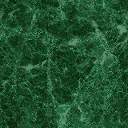 